Мониторинг 
 c 28 по 29 апреля 2014 года 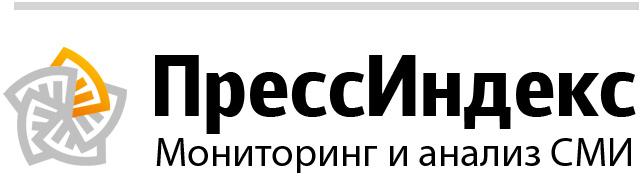 ОглавлениеГУ МЧС России по Республике ТатарстанВ отчете 40 сообщений из них 0 тем и 25 перепечатокСтатистикаНовости вне сюжетовДТП в г. Мамадышдата: 28 апреля в 18:12
количество перепечаток: 1
источник: ГУ МЧС России по Республике ТатарстанДТП в г. Мамадыш 28 апреля 2014 года в 15 ч. 16 мин. в г. Мамадыш, на ул. Ленина произошел наезд на пешехода. Данные о причинах ДТП и количестве пострадавших уточняются. К ликвидации последствий происшествия привлекались: 8 человек, 3 единицы техники, в том числе от МЧС России 3 человека, 1 единица техники.
Фото с места происшествия.
Уважаемые участники дорожного движения! Главное управление МЧС России по Республике Татарстан напоминает о необходимости соблюдения установленных правил поведения на дороге. Не забывайте о том, что от вас зависят здоровье и жизни других людей. В случае любой беды вы всегда можете обратиться на единый номер вызова экстренных служб – «112». Звонки принимаются круглосуточно и бесплатно с городских и мобильных телефонов.
«Телефон доверия» ПРЦ МЧС России 8-800-100-11-20
«Телефон доверия» ГУ МЧС России по РТ 8 (843) 292-64-09В Казани появилась аллея в память о погибших сотрудниках пожарной охраныдата: 28 апреля в 17:54
количество перепечаток: 1
источник: ГУ МЧС России по Республике ТатарстанСотрудники Казанского гарнизона пожарной охраны высадили сегодня целую аллею у территории Пожарной части № 10 из саженцев елей и березы в память о погибших сотрудниках пожарной охраны. Экологическая акция организована и проведена в честь празднования 365-летия Дня пожарной охраны России.Прежде чем молодые ели и совсем еще худенькие березки украсили территорию у ПЧ-10, личным составом части, руководством и сторонними организациями была проведена большая подготовительная работа. Место будущей аллеи буквально отвоевывали у близлежащего оврага. Одного только грунта на этом участке вывалили с десяток грузовиков. Еще на двух «КАМАЗах» завезли чернозем. Когда площадку удалось выровнять, пожарные взяли в руки лопаты и заготовили лунки для саженцев. Каждая смена отрабатывала свой участок. И вот, наконец, сегодня деревья были посажены – ровно 365 штук к предстоящему юбилею.- Инициатива пожарных была одобрена руководством главка, - сообщил заместитель начальника Главного управления МЧС России по Республике Татарстан (по ГПС), полковник внутренней службы Рафаиль Мотыгуллин. – Думаю, труд участников акции будет восприниматься не только по количеству посаженных деревьев. Аллея в честь погибших пожарных - это еще и память о наших боевых товарищах, а также воспитание молодого поколения в части бережного отношения к природе. Ребята сажают деревья с хорошим настроением, и потом, через много лет, они смогут увидеть плоды своего труда.Рафаиль Мотыгуллин сообщил также, что гарнизону пожарной охраны пошли на встречу специалисты Министерства лесного хозяйства, в частности – Пригородного и Матюшинского лесничества, которые предоставили саженцы, выращенные в питомниках, для увековечивания памяти погибших пожарных.Напомним также, что сажать деревья весной стало уже доброй традицией пожарных по всей республике. Буквально в минувшие выходные сотрудники ОФПС 7 по Казани высаживали саженцы лиственниц на участке Матюшинского лесничества. Подобные совместные акции проходят в эти дни и в других городах и районах Республики Татарстан.Пожар в Алькеевском МРдата: 28 апреля в 17:17
количество перепечаток: 1
источник: ГУ МЧС России по Республике ТатарстанПожар в Алькеевском МР 28 апреля 2014 года в 14 ч. 53 мин. произошло возгорание частного дома, расположенного по адресу: Алькеевский МР, село Тяжбердино, ул. Центральная. В результате пожара сгорела стена частного дома. Площадь пожара составила 4 квадратных метра. Информация о пострадавших уточняется. К ликвидации последствий происшествия привлекались: 10 человек, 5 единиц техники, в том числе от МЧС России 6 человек, 3 единицы техники. Фото с места происшествия.
Уважаемые жители Республики Татарстан! Будьте внимательны и осторожны при обращении с огнем, соблюдайте все правила пожарной безопасности и требования при эксплуатации электроприборов. Берегите свое жилье и жизни от огня!
"Телефон доверия" ПРЦ МЧС России 8-800-100-11-20
"Телефон доверия" ГУ МЧС России по РТ 8 (843) 292-64-09Пожар в Буинском МРдата: 28 апреля в 17:17
источник: ГУ МЧС России по Республике ТатарстанПожар в Буинском МР 28 апреля 2014 года в 13 ч. 43 мин. произошло возгорание частного сарая, расположенного по адресу: Буинский МР, деревня Черки - Гришино, ул. Южная. В результате пожара сгорел частный сарай. Площадь пожара составила 40 квадратных метров. Информация о пострадавших уточняется. К ликвидации последствий происшествия привлекались: 17 человек, 7 единиц техники, в том числе от МЧС России 4 человека, 1 единица техники. Фото с места происшествия.
Уважаемые жители Республики Татарстан! Будьте внимательны и осторожны при обращении с огнем, соблюдайте все правила пожарной безопасности и требования при эксплуатации электроприборов. Берегите свое жилье и жизни от огня!
"Телефон доверия" ПРЦ МЧС России 8-800-100-11-20
"Телефон доверия" ГУ МЧС России по РТ 8 (843) 292-64-09Пожар в г. Набережные Челныдата: 28 апреля в 14:50
источник: ГУ МЧС России по Республике ТатарстанПожар в г. Набережные Челны 28 апреля 2014 года в 11 ч. 02 мин. произошло возгорание автомобиля, расположенного по адресу: г. Набережные Челны, поселок Рябинушка, ул. Крупской. В результате пожара сгорел автомобиль. Площадь пожара составила 6 квадратных метров. Информация о пострадавших уточняется. К ликвидации последствий происшествия привлекались: 8 человек, 3 единицы техники, в том числе от МЧС России 3 человека, 1 единица техники. Фото с места происшествия.
Уважаемые жители Республики Татарстан! Будьте внимательны и осторожны при обращении с огнем, соблюдайте все правила пожарной безопасности и требования при эксплуатации электроприборов. Берегите свое жилье и жизни от огня!
"Телефон доверия" ПРЦ МЧС России 8-800-100-11-20
"Телефон доверия" ГУ МЧС России по РТ 8 (843) 292-64-09ДТП в г. Бугульмадата: 28 апреля в 13:04
количество перепечаток: 1
источник: ГУ МЧС России по Республике ТатарстанДТП в г. Бугульма 28 апреля 2014 года в 12 ч. 08 мин. в г. Бугульма, на перекрестке улиц Гафиатуллина и Губкина произошло столкновение двух автомобилей. Данные о причинах ДТП и количестве пострадавших уточняются. К ликвидации последствий происшествия привлекались: 10 человек, 4 единицы техники, в том числе от МЧС России 6 человек, 2 единицы техники.
Фото с места происшествия.
Уважаемые участники дорожного движения! Главное управление МЧС России по Республике Татарстан напоминает о необходимости соблюдения установленных правил поведения на дороге. Не забывайте о том, что от вас зависят здоровье и жизни других людей. В случае любой беды вы всегда можете обратиться на единый номер вызова экстренных служб – «112». Звонки принимаются круглосуточно и бесплатно с городских и мобильных телефонов.
«Телефон доверия» ПРЦ МЧС России 8-800-100-11-20
«Телефон доверия» ГУ МЧС России по РТ 8 (843) 292-64-09В честь Дня пожарной охраны России юные прикладники на беговых дорожках покоряли новые спортивные рекордыдата: 28 апреля в 12:15
количество перепечаток: 3
источник: ГУ МЧС России по Республике Татарстан25 апреля в Нижнекамске на учебно-тренировочном полигоне первого отряда федеральной противопожарной службы проводились республиканские соревнования по пожарно-прикладному спорту среди юниоров, посвященные памяти трехкратного чемпиона СССР, пятикратного чемпиона России по пожарно-спасательному спорту, рекордсмену России 1992 г. по выдвижной трехколенной лестнице Сергею Хилкову. Подобные соревнования проводятся с 1997 г.В соревнованиях участвовало 10 команд прикладников из пожарных подразделений Татарстана, в том числе и спортсмены из Республики Марий Эл.Открыл соревнования заместитель начальника главного управления МЧС России по РТ полковник внутренней службы Мотыгуллин Рафаиль Нурхаметович, который отметил, что основная цель соревнований – развитие и популяризация пожарно-спасательного спорта в подразделениях пожарной охраны, повышение спортивного мастерства.На соревнованиях присутствовали родственники Сергея Хилкова – сын, дочь и брат, они поблагодарили главное управление и первый отряд федеральной противопожарной службы, на базе которого уже пятый год проводятся данные соревнования, за хорошую организацию мероприятия и сохранение памяти их отца.В процессе соревнований юные прикладники боролись за новые рекорды на стометровой полосе с препятствиями и в подъеме по штурмовой лестнице в окно учебной башни. Борьба за первенство была непростой.По общекомандным результатам на высшую ступень пьедестала почета поднялась команда КФК №2 из Альметьевска. Второе место заняли хозяева соревнований, и третье место досталось казанцам из команды КФК №5.Результаты соревнований по личному первенству:Преодоление 100-метровой полосы с препятствиями:Младшая группа (С 12 до 14 лет)Баязитов Хайдар - 18,00 сек. (КФК-2, Альметьевск)Семенов Илья - 18,73 сек. (МарийЭл, личн.)Барабаш Артур - 19,03 сек. (Камаз, личн.)Средняя группа: ( С 14 до 16 лет)Ли Владлен - 17,40 сек. (КФК-7 Казань)Шайхаттаров Ильдар -17,50 сек. (КФК-1, Нижнекамск)Федоров Никита - 17,55 сек. (МарийЭл, личн.)Старшая группа: (С 16 до 18 лет)Афанасьев Илья - 16,14 сек. (КФК-2, Альметьвск)Абдулхаликов Артур-16,52 сек.(КФК-5, Казань)Сафин Эдуард -17,50 сек. (КФК-3, )Подъем по штурмовой лестнице для младшей и средней возрастной группы на 2-ой этаж учебной башни, для старшей группы на 3-ий этаж учебной башни.Младшая группа:Язов Николай - 7,15 сек. (МарийЭл. личн.)Баязитов Хайдар - 7,38 сек. (КФК-2, Альметьевск)Ахметов Самат - 7,49 сек (КФК-1, Нижнекамск)Средняя группа:Шайхатаров Ильдар -7,27 сек. (КФК-1, Нижнекамск)Загидуллин Ирек - 7,34 сек. (КФК-1, Нижнекамск)Ли Владлен - 7,49 сек. ( КФК -7, Казань)Старшая группа:Афанасьев Илья - 11.10 сек. (КФК-2, Альметьевск)Ибрагимов Камиль – 11,10 сек. (КФК-5, Казань)Абдулхаликов Артур - 11,15 сек. (КФК-5, Казань).Людмила Свойкина, ОФПС-1 по РТ, г. Нижнекамск.Фото: Павла ОсобливогоУточненная информация по порыву нефтепровода на ж/д перегоне "Миннибаево - Ватан" в Лениногорском МР на 12.00дата: 28 апреля в 12:11
количество перепечаток: 13
источник: ГУ МЧС России по Республике ТатарстанУточненная информация по порыву нефтепровода на ж/д перегоне "Миннибаево - Ватан" в Лениногорском МР на 12.00 В 09.55 28.04.2014 г. в ОДС ЦУКС от диспетчера Куйбышевской железной дороги поступило сообщение о том, что обнаружена утечка нефтесодержащей жидкости (эмульсии) с содержанием нефти 0,75% в районе железнодорожного перегона «Миннибаево – Ватан», 43-й км железной дороги, 8 пикет. Произошел порыв трубопровода Д-159мм. идущего от группы нефтенасосных установок в цех подготовки нефти НГДУ «Лениногорскнефть», в 3-х километрах от станции Ватан в сторону станции Миннибаево. В трубопроводе протекает нефтесодержащая жидкость (содержание нефти не более 1%). Количество вытекшей жидкости составляет 2.5 т. Рядом водоемов нет. Угрозы населенным пунктам нет. В 10.30 задвижки трубопровода перекрыты, поврежденный участок отсечен. Дальнейшего растекания жидкости нет. Работниками НГДУ «Лениногорскнефть» проводится откачка разлитой жидкости. После чего начнутся работы по сбору загрязненного грунта и его рекультивации. Загрязнённый грунт будет вывезен на полигон ООО «ПромЭкология» для утилизации. Движение по железнодорожному пути открыто. Задержки в движении поездов нет. К ликвидации последствий происшествия привлечено: 31 человек, 9 единиц техники, в том числе от МЧС России 9 человек, 3 единицы техники. Фото с места происшествия.
«Телефон доверия» ПРЦ МЧС России 8-800-100-11-20
«Телефон доверия» ГУ МЧС России по РТ 8 (843) 292-64-09Характерные происшествия за минувшие суткидата: 28 апреля в 10:47
количество перепечаток: 1
источник: ГУ МЧС России по Республике ТатарстанПроисшествия за 26 апреля по состоянию на 24.00:Пожарные подразделения ГПС Главного управления МЧС России по РТ выезжали по тревоге 86 раза. Из них на тушение загораний мусора – 9 раз, на тушение сухой травы - 4 раза. Пожарные республики ликвидировали – 9 пожаров, в том числе в жилом секторе - 1 пожар. 2 человека, к сожалению, погибли.Причинами пожаров стали: неосторожное обращение с огнем – 3 пожара, неосторожное обращение с огнем при курении – 1 пожар, НППБ при эксплуатации бытовых электрических приборов – 1 пожар, нарушение правил эксплуатации печного отопления – 1 пожар, неисправность систем механизма и узлов ТС – 1 пожар, неисправность устройства отопительной печи - 1 пожар, причина устанавливается - 2 пожара.Выезды подразделений пожарной охраны на проведение аварийно-спасательных работ при ликвидации последствий ДТП - 15 раз. Спасено – 3 человека.Выезды подразделений ДПО на тушение пожаров выезжали – 4 раза.Выезды дежурных подразделений ПСС при МЧС РТ – 10 раз. Из них на ДТП – 1 раз, разблокировку дверей – 5 раз, на прочее – 4 раза.Пожары26.04.2014 г. 21.32 Высокогорский МР, с. Чепчуги, ул. Мирная, дом № 58.Горение частного одноэтажного бревенчатого дома размером в плане 5х16м и сарая размером в плане 5х9м. Площадь пожара 124 кв.м. В ходе тушения пожара обнаружены тела двух женщин 1941 г .р., и 1968 г .р. Предварительная причина пожара – неосторожное обращение с огнем при курении.26.04.2014 г. 22.09 г . Казань, ул. К.Цеткин, дом № 17в.Горение в одноэтажном металлическом киоске размером в плане 2х3м. Площадь пожара 2 кв.м. Предварительная причина пожара устанавливается.Главное управление МЧС России по РТ предупреждает:· не злоупотребляйте спиртными напитками, никогда не курите в постели!· не оставляйте детей без присмотра, научите их элементарным правилам пожарной безопасности;·- никогда не пользуйтесь неисправной электропроводкой, не перегружайте электросеть, соблюдайте осторожность при использовании электрообогревателей;· не оставляйте включенные электробытовые и газовые приборы без присмотра.Помните: пожар не возникает сам по себе. Его причина - людская халатность и беспечность в обращении с огнем. В состоянии алкогольного опьянения человек теряет контроль над собой и своими действиями, и тем более не может нести никакой ответственности за жизнь другого человека.Уточненная информация по порыву нефтепровода на ж/д перегоне "Миннибаево - Ватан"дата: 28 апреля в 10:37
источник: ГУ МЧС России по Республике ТатарстанУточненная информация по порыву нефтепровода на ж/д перегоне "Миннибаево - Ватан" В 09.55 28.04.2014 г. в ОДС ЦУКС от диспетчера Куйбышевской железной дороги поступило сообщение о том, что обнаружена утечка водной эмульсии с содержанием нефти 0,75% в районе железнодорожного перегона «Миннибаево – Ватан», 43-й км железной дороги, 8 пикет. К ликвидации последствий происшествия привлечено: 15 человек, 5 единиц техники, в том числе от МЧС России - 3 человека, 1 единица техники. Фото из архива.
«Телефон доверия» ПРЦ МЧС России 8-800-100-11-20
«Телефон доверия» ГУ МЧС России по РТ 8 (843) 292-64-09К 365-летию празднования пожарной охраны России: Побыть огнеборцемдата: 28 апреля в 10:09
количество перепечаток: 1
источник: ГУ МЧС России по Республике ТатарстанТакая уникальная возможность представилась школьникам общеобразовательной школы № 5. В роли волшебников, которые исполняли детские мечты, выступили работники второго отряда ФПС ГПС по РТ и Альметьевского отделения ТРО ВДПО. Они организовали для учащихся необычную познавательную экскурсию в 15 пожарную часть.В предвкушении интересного времяпровождения ребята прибыли на территорию части, где их встретил заместитель начальника второго отряда Сергей Кузнецов. Он рассказал о рабочих буднях огнеборцев и обратил внимание на пожарный автомобиль, который, словно живой механизм, разрастался вверх на глазах изумлённых ребятишек. Юные слушатели узнали, что зовётся эта чудо-техника пеноподъёмником и предназначена для тушения нефтяных резервуаров.Затем молодая делегация проследовала в гаражное помещение, где познакомилась с многообразием пожарно-технического вооружения и арсеналом пожарных машин. Всё увиденное вызывало неподдельный интерес, ведь каждый «экспонат» предусмотрительные школьники фиксировали на камеры своих мобильных устройств. Настоящим праздником для приглашённых гостей стала возможность почувствовать себя водителем пожарного автомобиля – ребята с восторгом штурмовали кабины, и горделиво усаживались за руль.Вскоре состоялась долгожданная встреча с настоящим огнеборцем, облачённым в специальный костюм и снаряжение. Школьникам объяснили, для чего предназначен каждый элемент экипировки и разрешили примерить некоторые из них. Мальчишки ощутили на себе всю тяжесть баллонов дыхательного аппарата, а девочек больше привлекали детали одежды, в частности каски бойцов.После гости посетили комнату отдыха, кухонное и спальное помещения и сравнили пожарную часть с домом. Дальнейшее знакомство с условиями быта огнеборцев продолжилось в учебном классе. Наличие такового в стенах части стало для представителей юной делегации настоящим открытием, равно как и то, что пожарные, подобно школьникам, постоянно учатся. Здесь ребята оказались в более привычной обстановке – они быстро уселись за парты и засыпали Сергея Владимировича накопившимися за время экскурсии вопросами. Кого-то интересовало количество вызовов, кого-то принцип действия инструментов и их стоимость, а прекрасную половину заботило, насколько удобно огнеборцам находиться в боевой одежде.В завершение встречи учащимся показали познавательный мультфильм, ещё раз напомнили порядок действий во время чрезвычайных ситуаций и раздали памятки о правилах пожарной безопасности. Дети в свою очередь пообещали облегчить тяжёлый и рискованный труд пожарных тем, что будут неукоснительно их соблюдать!Юлия ГригорьеваПресс-служба ФКУ «2 ОФПС ГПС по РТ»ДТП в Высокогорском МРдата: 28 апреля в 10:06
источник: ГУ МЧС России по Республике ТатарстанДТП в Высокогорском МР 28 апреля 2014 года в 07 ч. 41 мин. в Высокогорском МР, на 15–м километре автодороги Каменка – Дубъязы произошло столкновение двух автомобилей. Данные о причинах ДТП и количестве пострадавших уточняются. К ликвидации последствий происшествия привлекались: 8 человек, 4 единицы техники, в том числе от МЧС России 4 человека, 2 единицы техники.
Фото с места происшествия.
Уважаемые участники дорожного движения! Главное управление МЧС России по Республике Татарстан напоминает о необходимости соблюдения установленных правил поведения на дороге. Не забывайте о том, что от вас зависят здоровье и жизни других людей. В случае любой беды вы всегда можете обратиться на единый номер вызова экстренных служб – «112». Звонки принимаются круглосуточно и бесплатно с городских и мобильных телефонов.
«Телефон доверия» ПРЦ МЧС России 8-800-100-11-20
«Телефон доверия» ГУ МЧС России по РТ 8 (843) 292-64-09Характерные происшествия за минувшие суткидата: 28 апреля в 09:36
количество перепечаток: 2
источник: ГУ МЧС России по Республике ТатарстанПроисшествия за 27 апреля по состоянию на 24.00:Пожарные подразделения ГПС Главного управления МЧС России по РТ выезжали по тревоге 132 раза. Из них на тушение загораний мусора – 17 раз. Пожарные республики ликвидировали – 8 пожаров. 2 человека, к сожалению, погибли. 2 человека пострадало.Причинами пожаров стали: неосторожное обращение с огнем – 3 пожара, неосторожное обращение с огнем при курении – 1 пожар, нарушение правил монтажа электрооборудования – 1 пожар, НППБ при эксплуатации печи – 1 пожар, нарушение правил эксплуатации печи – 1 пожар, перекал печи – 1 пожар.Выезды подразделений пожарной охраны на проведение аварийно-спасательных работ при ликвидации последствий ДТП - 10 раз. Спасено – 2 человека.Выезды подразделений ДПО на тушение пожаров выезжали – 11 раз.Выезды дежурных подразделений ПСС при МЧС РТ – 7 раз. Из них на ДТП – 2 раза, разблокировку дверей – 2 раза, на прочее – 3 раза.Пожары27.04.2014г. 15.03 Сабинский МР, с. Старая Икшурма, переулок Пушкина дом № 10.Пожар в частном одноэтажном бревенчатом доме, размером в плане 6 x 8м. Площадь пожара 48 кв.м. В ходе разбора сгоревших конструкций обнаружено тело мужчины, 1961 г .р. Предварительная причина пожара – неосторожное обращение с огнем при курении.27.04.2014г. 21.26 Бавлинский МР, н.п. Татарская Тумбарла, ул. Ленина дом № 19.Пожар в частном одноэтажном бревенчатом доме, размером в плане 10x8м. Площадь пожара 80 кв.м. В ходе разбора сгоревших конструкций обнаружено тело мужчины, 1975 г .р. Предварительная причина пожара – неосторожное обращение с огнем при курении.Главное управление МЧС России по РТ предупреждает:· не злоупотребляйте спиртными напитками, никогда не курите в постели!· не оставляйте детей без присмотра, научите их элементарным правилам пожарной безопасности;·- никогда не пользуйтесь неисправной электропроводкой, не перегружайте электросеть, соблюдайте осторожность при использовании электрообогревателей;· не оставляйте включенные электробытовые и газовые приборы без присмотра.Помните: пожар не возникает сам по себе. Его причина - людская халатность и беспечность в обращении с огнем. В состоянии алкогольного опьянения человек теряет контроль над собой и своими действиями, и тем более не может нести никакой ответственности за жизнь другого человека.Пожар в г. Казаньдата: 28 апреля в 06:48
источник: ГУ МЧС России по Республике ТатарстанПожар в г. Казань 27 апреля 2014 г. в 23:51 поступило сообщение о горении мусоропровода, расположенного по адресу: г. Казань, ул. Фучика. Площадь пожара 2 квадратных метра. Предварительная причина: неосторожное обращение с огнем. Пострадавших нет, спасено пять человек. К ликвидации последствий происшествия привлекались: 16 человек, 5 единиц техники, в том числе от МЧС России 9 человек, 3 единицы техники.
Фото с места происшествия.
Уважаемые жители Республики Татарстан! Будьте внимательны и осторожны при обращении с огнем, соблюдайте все правила пожарной безопасности и требования при эксплуатации электроприборов. Берегите свое жилье и жизни от огня!
"Телефон доверия" ПРЦ МЧС России 8-800-100-11-20
"Телефон доверия" ГУ МЧС России по РТ 8 (843) 292-64-09
Погибших, пострадавших нет, спасено 5 чел.Пожар в Елабужском МРдата: 28 апреля в 00:50
количество перепечаток: 1
источник: ГУ МЧС России по Республике ТатарстанПожар в Елабужском МР 27 апреля 2014 г. в 22:04 поступило сообщение о горении частного дома, расположенного по адресу: Елабужский район, садоводческое общество «Индустрия». Площадь пожара 30 квадратных метров. Предварительная причина: нарушение правил эксплуатации отопительной печи. Пострадавших нет. К ликвидации последствий происшествия привлекались: 29 человек, 8 единиц техники, в том числе от МЧС России 18 человек, 4 единицы техники.
Фото с места происшествия.
Уважаемые жители Республики Татарстан Будьте внимательны и осторожны при обращении с огнем, соблюдайте все правила пожарной безопасности и требования при эксплуатации электроприборов. Берегите свое жилье и жизни от огня
"Телефон доверия" ПРЦ МЧС России 8-800-100-11-20
"Телефон доверия" ГУ МЧС России по РТ 8 (843) 292-64-09ГУ МЧС России по Республике Татарстан (Региональные СМИ)В отчете 56 сообщений из них 0 тем и 23 перепечаткиСтатистикаНовости вне сюжетовВ Бугульме автомобиль опрокинулся в кюветдата: 29 апреля в 07:21
количество перепечаток: 1
источник: БезФормата.RuФото: bugulma-tatarstan.ru 28 апреля 2014 года в 20 ч. 35 мин. в г. Бугульма, на ул. Советская произошло опрокидывание автомобиля в кювет. Данные о причинах ДТП и количестве пострадавших уточняются. К ликвидации последствий происшествия привлекались: 10 человек, 4 единицы техники, в том числе от МЧС России 4 человека, 2 единицы техники. Фото с места происшествия. Уважаемые участники дорожного движения! Главное управление МЧС России по Республике Татарстан напоминает о необходимости соблюдения установленных правил поведения на дороге. Не забывайте о том, что от вас зависят здоровье и жизни других людей. В случае любой беды вы всегда можете обратиться на единый номер вызова экстренных служб – « 112 ». Звонки принимаются круглосуточно и бесплатно с городских и мобильных телефонов. « Телефон доверия » ПРЦ МЧС России 8-800-100-11-20 « Телефон доверия » ГУ МЧС России по РТ 8 (843) 292-64-09
Будь в курсе последних событий! Читай tatmedia.ru
Источник: Бугульминская газетаВ Альметьевске состоялась XXXIII совместная сессия Совета Альметьевского муниципального района и городского Cоветадата: 29 апреля в 06:45
количество перепечаток: 1
источник: Партия «ЕДИНАЯ РОССИЯ»: АльметьевскВ большом зале исполкома сегодня состоялась XXXIII совместная сессия Совета Альметьевского муниципального района и городского Cовета под председательством Секретаря Альметьевского местного отделения партии «Единая Россия», Главы Альметьевского муниципального района Мазита Салихова. На сессии был заслушан отчетный доклад Председателя Финансово-бюджетной палаты Зульфии Шайдуллиной об исполнении бюджета города Альметьевска АМР за 2013 год.Консолидированный бюджет Альметьевского муниципального района за 2013 год по доходам в целом исполнен в объеме 3 350 млн. руб., что составляет 131,7 процента к утвержденному годовому плану (2 543,4 млн.руб.) и 100,5 процента к уточненному (3 333,7 млн.руб.). Удельный вес налоговых и неналоговых доходов консолидированного бюджета составил 64 процента. Основным бюджетообразующим налогом является налог на доходы физических лиц, его доля в собственных доходах составляет 56 процентов. Исполнение доходной части бюджета во многом определяется поступлением НДФЛ и земельного налога от крупных налогоплательщиков. По итогам исполнения бюджета установлено, что наибольший удельный вес в общей сумме доходов составили безвозмездные поступления, их доля - 64 процента, и вторым по значимости доходным источником является налог на доходы физических лиц – 25 процентов. Поступление НДФЛ в 2013 году – 779 млн. руб. или 100,4 процента от уточненных назначений; перевыполнение от утвержденных плановых значений 2013 года составило 16,5 млн.руб. или 2 процента. Объем безвозмездных поступлений от бюджетов других уровней составил 1 968 млн. рублей, в том числе: субсидии – 464 млн. рублей, субвенции – 713 млн. рублей, иные межбюджетные трансферты - 796 млн. рублей, в том числе межбюджетные трансферты из поселений – 590 млн. рублей, возврат остатков субсидий и субвенций из РТ – 6 млн.руб.В 2013 году безвозмездные поступления из бюджета республики федеральных и республиканских средств в виде субсидий, субвенций и иных межбюджетных трансфертов исполнены на сумму 1 184 млн.руб. Основная доля расходов бюджета района приходится на оплату труда -61% или 1 989 млн.руб., рост по сравнению с 2012 годом – 445 млн.руб., Расходы на коммунальные платежи составили 244 млн.руб. или 7% в общей структуре расходов. Фактическое исполнение бюджета 2013 года свидетельствует о его социальной направленности. Так, расходы на финансирование отраслей социально-культурной сферы составили 2 406 млн.руб. – 74% от общего объема расходов.В 2013 году Альметьевский муниципальный район стал участником «пилотного» проекта «Открытый бюджет» Фонда Кудрина. Целью проекта является повышение роли граждан и законодательных органов власти в бюджетном процессе. В этой связи на портале «Открытый бюджет» в доступной форме была представлена информация об исполнении бюджета района, о бюджете на очередной финансовый год и плановый период, о приоритетных направлениях деятельности района в сферах образования, культуры, молодежной политики и др. Информация в течении года постоянно актуализировалась, дополнялась новыми разделами. В декабре 2013 года в г.Киров прошел семинар по итогам реализации проекта. Среди отмеченных Благодарственными письмами был и Альметьевский муниципальный район. Участие в проекте продолжается и в текущем году. По итогам 1 квартала по открытости бюджета район занял 3 место из 16 представителей регионов России.Информацию о соблюдении прав и свобод человека и гражданина в РТ, на территории Альметьевского муниципального района предоставил общественный помощник Уполномоченного по правам человека в РТ в Альметьевском муниципальном районе и г. Альметьевске Фаргат Сафин. В своем докладе он дал оценку ситуации с соблюдением прав человека в важнейших сферах жизнедеятельности: права на охрану здоровья, на жилище, на труд, благоприятную окружающую среду.В рамках своего выступления он озвучил обстановку с соблюдением прав отдельных категорий граждан: инвалидов, мигрантов, лиц, содержащихся в местах принудительного содержания. Важно отметить, что работа с обращениями граждан является приоритетной и позволяет оказать содействие в восстановлении нарушенных прав в случае выявления подобных фактов либо в случае необходимости оказания юридической помощи, но, самое главное, выявить системные проблемы в области соблюдения прав и свобод человека и гражданина и предпринять конкретные шаги по ее разрешению, в том числе довести до сведения компетентных органов. Фаргат Габдулахатович отметил, что в течение 2013 года от жителей поступило 2772 обращения, из них 1750-письменно. По содержанию обращений на первом месте стоят вопросы ЖКХ, далее несогласие с судебными актами, также много жалоб по отрасли здравоохранения, переселению из ветхого жилья и.т.д. Каждое из данных обращений тщательно изучено, по многим приняты и принимаются меры.В ходе сессии были рассмотрены и приняты решения по кадровому резерву на замещение вакантных управленческих должностей, относящихся к высшей и главной группам должностей муниципальной службы в АМР, Общественной палате молодежной палаты при Совете АМР, проекту плана мероприятий по реализации Стратегии государственной национальной политики РФ в Альметьевском муниципальном районе на 2014-2016гг и так далее.Сессия завершилась церемонией награждения. Почетного звания «Заслуженный врач Республики Татарстан» удостоена Роза Таипова - заведующая отделением медицинской профилактики – врач – профпатолог лечебно-профилактического учреждения «Медико-санитарная часть ОАО «Татнефть» и города Альметьевск. Медалями Республики Татарстан «Ана даны – Материнская слава» были награждены многодетные мамы Оксана Боброва, Фатима Сафина, Элла Хаитова . Почетной грамотой Совета и исполнительного комитета Альметьевского муниципального района награждена главный бухгалтер Альметьевского отряда противопожарной службы Государственного казенного учреждения Республики Татарстан «Пожарная охрана Республики Татарстан» Ильмира Каюмова.Резеда Исмагилова, газета «Альметьевский вестник»«Безопасность, прежде всего!»дата: 29 апреля в 06:45
количество перепечаток: 1
источник: Партия «ЕДИНАЯ РОССИЯ»: АльметьевскМеры безопасности при проведении майских праздничных мероприятий в Альметьевске обсудили 24 апреля на заседании антитеррористической комиссии под председательством секретаря Альметьевского местного отделения партии «Единая Россия», Главы района Мазита Салихова.Участники заседания обсудили дополнительные меры по предупреждению террористических проявлений и экстремизма на территории Альметьевского муниципального района при проведении праздничных мероприятий, посвященных Дню весны и труда и 69-й годовщине Победы в Великой Отечественной войне.
Начальник полиции Дамир Гарипов доложил, что обеспечивать общественный порядок непосредственно на праздничных мероприятиях будут сотрудники полиции и представители добровольных народных дружин. Во время праздничных мероприятий необходимо сделать особый акцент на оповещение населения о мерах безопасности при обнаружении бесхозных предметов.
Глава заострил внимание на потенциально опасных объектах и объектах жизнеобеспечения населения города, расположенных на городской территории. Соответствующие службы проведут на них дополнительные мероприятия. Кроме того, Мазит Салихов, обращаясь к директору «Департамент жилищной политики и ЖКХ» Дамиру Аскиеву , попросил обратить внимание на наличие доступа в подвалы и на чердаки зданий, в том числе в заброшенные, нежилые и технические помещения, и обеспечить целостность запирающих и пломбирующих устройств.
Майские праздники многие городские жители по традиции проводят на природе, но с 15 апреля по 15 мая в Республике Татарстан объявлен противопожарный режим. Разведение костров запрещено не только в лесных массивах, но и на специальных отведенных площадках возле родников. Наиль Ахметгараев, начальник отдела надзорной деятельности Альметьевского муниципального района Управления надзорной деятельности Главного управления МЧС России по РТ еще раз напомнил о штрафных санкциях к нарушителям режима и заверил, что патрульная служба совместно с лесничими и экологами будут нести круглосуточное дежурство.
В ходе заседания антитеррористической комиссией были обсуждены вопросы о повышении эффективности взаимодействия правоохранительных органов и органов местного самоуправления Республики Татарстан по профилактике экстремизма и терроризма.Утечка на нефтепроводе ликвидированадата: 29 апреля в 02:11
источник: Республика ТатарстанВ результате порыва трубопровода в Лениногорском районе произошла утечка нефтесодержащей жидкости. Угрозы попадания вредных веществ в водоемы нет.Накануне утром произошел порыв нефтепровода рядом с 43-м километром железнодорожного перегона «Миннибаево – Ватан» в Лениногорском районе. В дежурную часть МЧС информацию об инциденте сообщил диспетчер Куйбышевской железной дороги. В результате порыва на трубопроводе, идущем от группы нефтенасосных установок в цех подготовки нефти НГДУ «Лениногорскнефть », на землю стала вытекать водная эмульсия с содержанием нефти 0,75 процента. До закрытия задвижек и отсечения поврежденного участка из трубы вытекло 2,5 тонны эмульсии. На ликвидации аварии работали 31 человек и 9 единиц техники. Рядом с загрязненным участком земли нет водоемов, угроза населенным пунктам отсутствует. Работниками НГДУ «Лениногорскнефть » проводилась откачка разлитой жидкости. После чего начнутся работы по сбору загрязненного грунта, который будет вывезен на полигон для утилизации, сообщает пресс-служба ГУ МЧС России по Татарстану.Фото: 16.mchs.gov.ruАвтор статьи: СЕМЕРКИН СергейВ Казани водитель маршрутки задержал двух грабителейдата: 28 апреля в 22:25
источник: БезФормата.RuВ столице Татарстана водитель маршрутного автобуса в одиночку задержал двоих подозреваемых в грабеже.Как сообщили ИА REGNUM в пресс-службе МВД по Татарстану, 22 апреля в казанский ОП " Зареченский " поступило сообщение от Сергея Волчека, который сообщил, что стал свидетелем совершаемого на его глазах преступления. По словам мужчины, он без промедления вмешался в происходящее и задержал двоих злоумышленников.В этот день водитель маршрутного автобуса Сергей Волчек ехал в автопарк. Его внимание привлекли мужчины, движущиеся по Кировской дамбе. Их поведение показалось ему подозрительным. Двое из них толкали третьего, тот в свою очередь, не мог им оказать никакого сопротивления. Завязавшаяся борьба привела к тому, что все они упали в овраг. Сергей, поняв, что мужчине может угрожать опасность, остановил автобус, вышел и направился в сторону дерущихся. По пути к ним он услышал крики потерпевшего, который звал на помощь. Двое напавших в это время шарили у него по карманам. В итоге им удалось найти лишь 60 рублей, которые они присвоили себе.Мужчины, увидев постороннего, кинулись прочь. Водитель догнал их, скрутил и отвел в свой автобус, на нем довез до МЧС. Рассказав сотрудникам ведомства о произошедшем, он попросил их помочь вызвать полицию, что они и сделали.В настоящее время в ОП " Зареченский " по данному факту возбуждено уголовное дело по признакам преступления предусмотренного ст. 161 УК РФ (грабеж). Задержанные своей вины не отрицают. По словам мужчин, они возвращались из кафе, увидели потерпевшего и решили отнять у него деньги.Поступок Сергея Волчека не остался без внимания полиции. В ближайшее время руководство УМВД России по Казани планирует вместе с представителями Общественного совета наградить смелого водителя ценным подарком.
Источник: News.Chelni.RuПравительство Татарстана выделит деньги на ремонт ханского дворца в Бахчисараедата: 28 апреля в 22:25
количество перепечаток: 1
источник: БезФормата.RuТатарстан выделит средства на восстановление электроснабжения в Ханском дворце Бахчисарая, а также на установку там охранной и пожарной сигнализаций. Об этом сегодня, 28 апреля, сообщил премьер-министр Татарстана Ильдар Халиков на встрече с делегацией Меджлиса крымско-татарского народа в Казани.Ханский дворец в Бахчисарае - бывшая резиденция крымских ханов. Этот единственный в мире образец крымско-татарской дворцовой архитектуры является памятником истории и культуры общемирового значения. Дворец входит в состав Бахчисарайского историко-культурного заповедника. В помещениях дворца расположился музей истории и культуры крымских татар, художественный музей, выставки. Территория дворцового комплекса занимает 4,3 гектара.Халиков отметил, что руководству Бахчисарайского историко-культурного заповедника даже при скудном финансировании удалось сохранить и частично восстановить Ханский дворец. Татарстан также поможет крымским татарам в сфере образования - создать национальные школы, и здравоохранения - республика готова оказать высокотехнологичную медицинскую помощь пациентам из Крыма и обучать персонал крымских больниц.Как сообщало ИА REGNUM, делегация Меджлиса крымско-татарского народа прибыла в Казань 25 апреля с рабочим визитом. В нее входят члены правления Меджлиса, делегаты Курултая крымско-татарского народа, предприниматели. В программе видита - встречи с руководством республики и Всемирного конгресса татар, посещение вузов и культурных мероприятий.
Источник: News.Chelni.RuЗаседание антитеррористической комиссиидата: 28 апреля в 21:30
источник: БезФормата.RuСегодня состоялось очередное заседание антитеррористической комиссии Чистопольского муниципального района. Провел заседание председатель комиссии, глава Чистопольского муниципального района Ильдус Ахметзянов.
О результатах проведения социологического анкетирования с учащимися и студентами образовательных учреждений доложил заместитель Главы муниципального образования « Город Чистополь » Михаил Ксенофонтов.
О результатах учебной тренировки проведенной в ТЦ « Агат » проинформировал начальник отдела МВД России по Чистопольскому району Олег Денисов.
О дополнительных мерах по предупреждению террористических угроз и усилению общественной безопасности в период подготовки и проведения праздничных мероприятий, посвященных Празднику Весны и Труда, 69-й годовщине Дня Победы и национального праздника « Сабантуй » на территории Чистопольского муниципального района доложил начальник отдела надзорной деятельности Управления надзорной деятельности Главного Управления МЧС России по РТ Марат Хаматгалеев.
Об эффективности участия в реализации мероприятий по противодействию идеологии терроризма и экстремизма» и о деятельности религиозных организаций по работе с населением по профилактике терроризма и экстремизма доложили главы Донауровского и Нижне-Кондратинского сельских поселений Таисия Ворожейкина и Сергей Васильев.
Источник: Чистопольский районВодитель автобуса обезвредил и задержал двух грабителейдата: 28 апреля в 21:01
количество перепечаток: 1
источник: БезФормата.RuФото: 16.mvd.ru Новости по теме Вор-форточник украл 1800 рублей и попался Школьники из Татарстана помогли поймать вора Петербург: пожилой извращенец приставал к девочкам прямо возле школы Петербург: бывший сотрудник милиции возглавлял банду наркоторговцев Петербург: уроженец Дагестана подозревается в изнасиловнии 13-летней школьницы В Казани 22 апреля водитель маршрутки Сергей Волчек заканчивал свою работу и возвращался на базу. По дороге его внимание привлекли трое мужчин. Двое пытались столкнуть третьего в овраг. Через несколько минут все трое упали. Сергей остановил автобус и пошел в сторону тех людей. Двоим злоумышленникам удалось свалить с ног свою жертву, они обыскивали его карманы, в которых оказалось всего лишь 60 рублей.
При виде Сергея грабители испугались и попытались убежать, но безрезультатно. Волчек с легкостью их догнал, связал и на автобусе доставил в дежурную часть МЧС, откуда и позвонил в ближайший отдел полиции, сообщает пресс-служба МВД по РТ.
Задержанные преступники свою вину признали и рассказали следствию, как все происходило. В тот вечер они возвращались из бара, увидели незнакомого мужчину и решили отобрать у него деньги. Однако их коварным планам помешал водитель маршрутки. Против грабителей возбуждено уголовное дело.
Сергея Волчека за его героический поступок планируют наградить ценным подарком.Заседание антитеррористической комиссиидата: 28 апреля в 20:06
источник: Портал муниципальных образований Республики Татарстан (Чистопольский район) (chistopol.tatarstan.ru)Сегодня состоялось очередное заседание антитеррористической комиссии Чистопольского муниципального района. Провел заседание председатель комиссии, глава Чистопольского муниципального района Ильдус Ахметзянов.
О результатах проведения социологического анкетирования с учащимися и студентами образовательных учреждений доложил заместитель Главы муниципального образования «Город Чистополь» Михаил Ксенофонтов.
О результатах учебной тренировки проведенной в ТЦ «Агат» проинформировал начальник отдела МВД России по Чистопольскому району Олег Денисов.
О дополнительных мерах по предупреждению террористических угроз и усилению общественной безопасности в период подготовки и проведения праздничных мероприятий, посвященных Празднику Весны и Труда, 69-й годовщине Дня Победы и национального праздника «Сабантуй» на территории Чистопольского муниципального района доложил начальник отдела надзорной деятельности Управления надзорной деятельности Главного Управления МЧС России по РТ Марат Хаматгалеев.
Об эффективности участия в реализации мероприятий по противодействию идеологии терроризма и экстремизма» и о деятельности религиозных организаций по работе с населением по профилактике терроризма и экстремизма доложили главы Донауровского и Нижне-Кондратинского сельских поселений Таисия Ворожейкина и Сергей Васильев.2,5 тонн нефтепродуктов вытекло в районе железнодорожного перегона в Татарстанедата: 28 апреля в 19:34
количество перепечаток: 1
источник: Aif.udm.ru.
Татарстан. На районе Куйбышевской железной дороги в Татарстане обнаружена утечка нефтесодержащей жидкости. По данным пресс-службы ГУ МЧС по региону, 28 апреля текущего года в 09:55 от диспетчера железной дороги поступило сообщение о том, что утекает эмульсия с содержанием нефти в 0,75% у перегона «Миннибаево-Ватан».В трубопроводе Д-159 мм, идущего от группы нефтенасосных установок в цех подготовки нефти НГДУ «Лениногоскнефть», протекает нефтесодержащая жидкость не более 1%. Количество вытекшей жидкости составляет 2,5 тонны.Водоемы рядом отсутствуют, угрозы для населения нет, задвижки трубопровода перекрыты, поврежденный участок отсечен. Дальнейшего растекание жидкости нет. Движение по железнодорожному мосту открыто, задержки движения поездов нет.Сейчас ведутся работы по откачке нефти. Загрязненный грунт будет вывезен на полигон для утилизации.В Казани появилась аллея в память о погибших сотрудниках пожарной охраныдата: 28 апреля в 18:43
количество перепечаток: 1
источник: БезФормата.RuСотрудники Казанского гарнизона пожарной охраны высадили сегодня целую аллею у территории Пожарной части № 10 из саженцев елей и березы в память о погибших сотрудниках пожарной охраны. Экологическая акция организована и проведена в честь празднования 365-летия Дня пожарной охраны России.Прежде чем молодые ели и совсем еще худенькие березки украсили территорию у ПЧ-10, личным составом части, руководством и сторонними организациями была проведена большая подготовительная работа. Место будущей аллеи буквально отвоевывали у близлежащего оврага. Одного только грунта на этом участке вывалили с десяток грузовиков. Еще на двух « КАМАЗах » завезли чернозем. Когда площадку удалось выровнять, пожарные взяли в руки лопаты и заготовили лунки для саженцев. Каждая смена отрабатывала свой участок. И вот, наконец, сегодня деревья были посажены – ровно 365 штук к предстоящему юбилею.- Инициатива пожарных была одобрена руководством главка, - сообщил заместитель начальника Главного управления МЧС России по Республике Татарстан (по ГПС), полковник внутренней службы Рафаиль Мотыгуллин. – Думаю, труд участников акции будет восприниматься не только по количеству посаженных деревьев. Аллея в честь погибших пожарных - это еще и память о наших боевых товарищах, а также воспитание молодого поколения в части бережного отношения к природе. Ребята сажают деревья с хорошим настроением, и потом, через много лет, они смогут увидеть плоды своего труда.Рафаиль Мотыгуллин сообщил также, что гарнизону пожарной охраны пошли на встречу специалисты Министерства лесного хозяйства, в частности – Пригородного и Матюшинского лесничества, которые предоставили саженцы, выращенные в питомниках, для увековечивания памяти погибших пожарных.Напомним также, что сажать деревья весной стало уже доброй традицией пожарных по всей республике. Буквально в минувшие выходные сотрудники ОФПС 7 по Казани высаживали саженцы лиственниц на участке Матюшинского лесничества. Подобные совместные акции проходят в эти дни и в других городах и районах Республики Татарстан.
Источник: МЧС РТНа перегоне «Миннибаево — Ватан» произошёл порыв нефтепроводадата: 28 апреля в 18:42
количество перепечаток: 1
источник: БезФормата.RuФото: trt-tv.ru Этим утром на железнодорожном перегоне «Миннибаево — Ватан» произошёл порыв нефтепровода. Об этом в МЧС сообщил диспетчер Куйбышевской железной дороги. На место выехали экстренные службы. Подробности нам сообщили в пресс-службе МЧС республики. Источник: ГТРК Татарстан2,5 тонн нефтепродуктов вытекло в районе железнодорожного перегона в Татарстанедата: 28 апреля в 17:57
количество перепечаток: 2
источник: Сусанин (susanin.pro)Татарстан. На районе Куйбышевской железной дороги в Татарстане обнаружена утечка нефтесодержащей жидкости. По данным пресс-службы ГУ МЧС по региону, 28 апреля текущего года в 09:55 от диспетчера железной дороги поступило сообщение о том, что утекает эмульсия с содержанием нефти в 0,75% у перегона «Миннибаево-Ватан».В трубопроводе Д-159 мм, идущего от группы нефтенасосных установок в цех подготовки нефти НГДУ «Лениногоскнефть», протекает нефтесодержащая жидкость не более 1%. Количество вытекшей жидкости составляет 2,5 тонны.Водоемы рядом отсутствуют, угрозы для населения нет, задвижки трубопровода перекрыты, поврежденный участок отсечен. Дальнейшего растекание жидкости нет. Движение по железнодорожному мосту открыто, задержки движения поездов нет.Сейчас ведутся работы по откачке нефти. Загрязненный грунт будет вывезен на полигон для утилизации.В Казани появилась аллея в память о погибших сотрудниках пожарной охраныдата: 28 апреля в 16:46
количество перепечаток: 1
источник: Городской порталСотрудники Казанского гарнизона пожарной охраны высадили сегодня целую аллею у территории Пожарной части № 10 из саженцев елей и березы в память о погибших сотрудниках пожарной охраны. Экологическая акция организована и проведена в честь празднования 365-летия Дня пожарной охраны России.Прежде чем молодые ели и совсем еще худенькие березки украсили территорию у ПЧ-10, личным составом части, руководством и сторонними организациями была проведена большая подготовительная работа. Место будущей аллеи буквально отвоевывали у близлежащего оврага. Одного только грунта на этом участке вывалили с десяток грузовиков. Еще на двух «КАМАЗах» завезли чернозем. Когда площадку удалось выровнять, пожарные взяли в руки лопаты и заготовили лунки для саженцев. Каждая смена отрабатывала свой участок. И вот, наконец, сегодня деревья были посажены – ровно 365 штук к предстоящему юбилею.- Инициатива пожарных была одобрена руководством главка, - сообщил заместитель начальника Главного управления МЧС России по Республике Татарстан (по ГПС), полковник внутренней службы Рафаиль Мотыгуллин. – Думаю, труд участников акции будет восприниматься не только по количеству посаженных деревьев. Аллея в честь погибших пожарных - это еще и память о наших боевых товарищах, а также воспитание молодого поколения в части бережного отношения к природе. Ребята сажают деревья с хорошим настроением, и потом, через много лет, они смогут увидеть плоды своего труда.Рафаиль Мотыгуллин сообщил также, что гарнизону пожарной охраны пошли на встречу специалисты Министерства лесного хозяйства, в частности – Пригородного и Матюшинского лесничества, которые предоставили саженцы, выращенные в питомниках, для увековечивания памяти погибших пожарных.Напомним также, что сажать деревья весной стало уже доброй традицией пожарных по всей республике. Буквально в минувшие выходные сотрудники ОФПС 7 по Казани высаживали саженцы лиственниц на участке Матюшинского лесничества. Подобные совместные акции проходят в эти дни и в других городах и районах Республики Татарстан.МВД по РТ: в Казани водитель автобуса задержал двух грабителейдата: 28 апреля в 16:46
источник: Городской порталТатарстан, 28 апреля, «АиФ-Казань». Сергей Волчек, водитель маршрутного автобуса задержал двух мужчин, пытавшихся ограбить жителя Казани, сообщила пресс-служба МВД по РТ.
По словам водителя автобуса, следуя по дороге в автопарк, он заметил двух мужчин толкавших третьего. Завязавшаяся борьба привела к тому, что все они упали в овраг. Сергей, поняв, что мужчине грозит опасность остановил автобус и направился в сторону дерущихся. По пути к ним он услышал крики потерпевшего, который звал на помощь. Двое, напавших на него товарищей в это время лазили у него по карманам в поисках денег. В итоге им удалось найти лишь 60 рублей. Сергей, увидев происходящее, сразу же вмешался и потребовал их вернуть деньги. Мужчины, увидев постороннего, кинулись прочь, водитель автобуса побежал за ними. Он догнал их, скрутил и отвел в свой автобус, на нем довез до МЧС.В настоящее время в отделе полиции «Зареченский» по данному факту возбуждено уголовное дело по признакам преступления предусмотренного ст. 161 УК РФ (грабеж). Задержанные своей вины не отрицают. По словам мужчин, они возвращались из кафе, увидели потерпевшего и решили отнять у него деньги.Поступок Сергея Волчека не остался без внимания полиции. В ближайшее время руководство Управления МВД России по г.Казани планирует вместе с представителями Общественного совета наградить жителя столицы ценным подарком.В Казани появилась аллея в память о погибших сотрудниках пожарной охраныдата: 28 апреля в 16:36
количество перепечаток: 3
источник: МЧС ТАТАРСТАНСотрудники Казанского гарнизона пожарной охраны высадили сегодня целую аллею у территории Пожарной части № 10 из саженцев елей и березы в память о погибших сотрудниках пожарной охраны. Экологическая акция организована и проведена в честь празднования 365-летия Дня пожарной охраны России. Прежде чем молодые ели и совсем еще худенькие березки украсили территорию у ПЧ-10, личным составом части, руководством и сторонними организациями была проведена большая подготовительная работа. Место будущей аллеи буквально отвоевывали у близлежащего оврага. Одного только грунта на этом участке вывалили с десяток грузовиков. Еще на двух «КАМАЗах» завезли чернозем. Когда площадку удалось выровнять, пожарные взяли в руки лопаты и заготовили лунки для саженцев. Каждая смена отрабатывала свой участок. И вот, наконец, сегодня деревья были посажены – ровно 365 штук к предстоящему юбилею. - Инициатива пожарных была одобрена руководством главка, - сообщил заместитель начальника Главного управления МЧС России по Республике Татарстан (по ГПС), полковник внутренней службы Рафаиль Мотыгуллин. – Думаю, труд участников акции будет восприниматься не только по количеству посаженных деревьев. Аллея в честь погибших пожарных - это еще и память о наших боевых товарищах, а также воспитание молодого поколения в части бережного отношения к природе. Ребята сажают деревья с хорошим настроением, и потом, через много лет, они смогут увидеть плоды своего труда. Рафаиль Мотыгуллин сообщил также, что гарнизону пожарной охраны пошли на встречу специалисты Министерства лесного хозяйства, в частности – Пригородного и Матюшинского лесничества, которые предоставили саженцы, выращенные в питомниках, для увековечивания памяти погибших пожарных. Напомним также, что сажать деревья весной стало уже доброй традицией пожарных по всей республике. Буквально в минувшие выходные сотрудники ОФПС 7 по Казани высаживали саженцы лиственниц на участке Матюшинского лесничества. Подобные совместные акции проходят в эти дни и в других городах и районах Республики Татарстан.Цистерны сошедшего с рельсов в Татарстане грузового поезда были пустымидата: 28 апреля в 15:16
источник: Нижнекамская телерадиокомпания НТРПоявились новые подробности о ЧП, в результате которого с рельсов сошел грузовой поезд. Напомним, 25 апреля в 5:50 на 8-м пикете 196-го км перегона Тихоново - Набережные Челны Куйбышевской железной дороги в Татарстане произошел сход с рельсов 20 вагонов-цистерн грузового поезда. По уточненной информации, причиной схождения было столкновение с автомобилем «ВАЗ-2109». Также стало известно, что цистерны были пустыми. Кроме этого, выяснилось, что поврежденными оказались верхние участки пути. На данный момент движение поездов на данном участке восстановлено. Было отремонтировано порядка 1 км пути железнодорожного полотна. Жертв и пострадавших нет, утечки и разлива газа не обнаружено, сообщает МЧС.В честь Дня пожарной охраны России юные прикладники на беговых дорожках покоряли новые спортивные рекордыдата: 28 апреля в 14:46
количество перепечаток: 1
источник: БезФормата.Ru25 апреля в Нижнекамске на учебно-тренировочном полигоне первого отряда федеральной противопожарной службы проводились республиканские соревнования по пожарно-прикладному спорту среди юниоров, посвященные памяти трехкратного чемпиона СССР, пятикратного чемпиона России по пожарно-спасательному спорту, рекордсмену России 1992 г. по выдвижной трехколенной лестнице Сергею Хилкову. Подобные соревнования проводятся с 1997 г.В соревнованиях участвовало 10 команд прикладников из пожарных подразделений Татарстана, в том числе и спортсмены из Республики Марий Эл.Открыл соревнования заместитель начальника главного управления МЧС России по РТ полковник внутренней службы Мотыгуллин Рафаиль Нурхаметович, который отметил, что основная цель соревнований – развитие и популяризация пожарно-спасательного спорта в подразделениях пожарной охраны, повышение спортивного мастерства.На соревнованиях присутствовали родственники Сергея Хилкова – сын, дочь и брат, они поблагодарили главное управление и первый отряд федеральной противопожарной службы, на базе которого уже пятый год проводятся данные соревнования, за хорошую организацию мероприятия и сохранение памяти их отца.В процессе соревнований юные прикладники боролись за новые рекорды на стометровой полосе с препятствиями и в подъеме по штурмовой лестнице в окно учебной башни. Борьба за первенство была непростой.По общекомандным результатам на высшую ступень пьедестала почета поднялась команда КФК №2 из Альметьевска. Второе место заняли хозяева соревнований, и третье место досталось казанцам из команды КФК №5.Результаты соревнований по личному первенству:Преодоление 100-метровой полосы с препятствиями:Младшая группа (С 12 до 14 лет)Баязитов Хайдар - 18,00 сек. (КФК-2, Альметьевск)Семенов Илья - 18,73 сек. (МарийЭл, личн.)Барабаш Артур - 19,03 сек. (Камаз, личн.)Средняя группа: ( С 14 до 16 лет)Ли Владлен - 17,40 сек. (КФК-7 Казань)Шайхаттаров Ильдар -17,50 сек. (КФК-1, Нижнекамск)Федоров Никита - 17,55 сек. (МарийЭл, личн.)Старшая группа: (С 16 до 18 лет)Афанасьев Илья - 16,14 сек. (КФК-2, Альметьвск)Абдулхаликов Артур-16,52 сек.(КФК-5, Казань)Сафин Эдуард -17,50 сек. (КФК-3, )Подъем по штурмовой лестнице для младшей и средней возрастной группы на 2-ой этаж учебной башни, для старшей группы на 3-ий этаж учебной башни.Младшая группа:Язов Николай - 7,15 сек. (МарийЭл. личн.)Баязитов Хайдар - 7,38 сек. (КФК-2, Альметьевск)Ахметов Самат - 7,49 сек (КФК-1, Нижнекамск)Средняя группа:Шайхатаров Ильдар -7,27 сек. (КФК-1, Нижнекамск)Загидуллин Ирек - 7,34 сек. (КФК-1, Нижнекамск)Ли Владлен - 7,49 сек. ( КФК -7, Казань)Старшая группа:Афанасьев Илья - 11.10 сек. (КФК-2, Альметьевск)Ибрагимов Камиль – 11,10 сек. (КФК-5, Казань)Абдулхаликов Артур - 11,15 сек. (КФК-5, Казань).Людмила Свойкина, ОФПС-1 по РТ, г. Нижнекамск.Фото: Павла Особливого
Источник: МЧС РТМЧС Татарстана занялось ликвидацией прорыва нефтепроводадата: 28 апреля в 14:27
источник: РИА "КазаньПресс"ЧП произошло на перегоне "Миннибаево – Ватан".
Сообщение о прорыве трубы нефтепровода поступило на пульт дежурного МЧС около 10 часов утра. На месте спасатели установили утечку водной эмульсии. Содержание нефти в ней - 0,75 %."Произошёл порыв трубопровода Д-159 мм. идущего от группы нефтенасосных установок в цех подготовки нефти НГДУ "Лениногорскнефть", в 3-х километрах от станции Ватан в сторону станции Миннибаево" ,- пишет пресс-служба МЧС Тарстана.Из трубопровода вытекает нефтесодержащая жидкость. Концентрация нефти не больше 1 %. Уже установлено, что вытекло 2,5 тонн.Рядом с местом прорыва нет водоёмов.так что угрозы загрязнения или вреда населению - нет. Задвижки трубопровода уже закрыты. Больше жидкость не вытекает. Специалисты НГДУ откачивают разлившуюся жидкость.Дальше сотрудники займутся очисткой грунта и рекультивацией. Грязный грунт утилизируют полигоне ООО "ПромЭкология". Также в МЧС отметили, что движение на железной дороге не останавливали.Происшествием займётся природоохранная прокуратура.Фото с официального сайта МЧС ТатарстанаВ Татарстане произошла утечка на нефтепроводедата: 28 апреля в 13:47
количество перепечаток: 1
источник: БезФормата.RuФото: s4.stc.all.kpcdn.net
ЧП произошло в Лениногорском районе республики. Сегодня в 9.55 на пульт дежурного МЧС Татарстана поступило сообщение об обнаружении прорыва на нефтепроводе возле железнодорожного перегона «Миннибаево – Ватан», 43-й км железной дороги, 8 пикет.Прибывшие спасатели сообщили, что идет утечка водной эмульсии с содержанием нефти 0,75%.- К ликвидации последствий происшествия привлечено 15 человек, 5 единиц техники, - сообщили в МЧС Татарстана. – Идет проверка.Пока не известно, какая площадь разлившегося нефтепродукта, и последствия прорыва. Происшествием будут заниматься сотрудники природоохранной прокуратуры.
Источник: Комсомольская правда КазаньВ Казани водитель маршрутки задержал двух грабителейдата: 28 апреля в 13:32
источник: ИА REGNUMВ столице Татарстана водитель маршрутного автобуса в одиночку задержал двоих подозреваемых в грабеже.Как сообщили ИА REGNUM в пресс-службе МВД по Татарстану, 22 апреля в казанский ОП "Зареченский" поступило сообщение от Сергея Волчека, который сообщил, что стал свидетелем совершаемого на его глазах преступления. По словам мужчины, он без промедления вмешался в происходящее и задержал двоих злоумышленников.В этот день водитель маршрутного автобуса Сергей Волчек ехал в автопарк. Его внимание привлекли мужчины, движущиеся по Кировской дамбе. Их поведение показалось ему подозрительным. Двое из них толкали третьего, тот в свою очередь, не мог им оказать никакого сопротивления. Завязавшаяся борьба привела к тому, что все они упали в овраг. Сергей, поняв, что мужчине может угрожать опасность, остановил автобус, вышел и направился в сторону дерущихся. По пути к ним он услышал крики потерпевшего, который звал на помощь. Двое напавших в это время шарили у него по карманам. В итоге им удалось найти лишь 60 рублей, которые они присвоили себе.Мужчины, увидев постороннего, кинулись прочь. Водитель догнал их, скрутил и отвел в свой автобус, на нем довез до МЧС . Рассказав сотрудникам ведомства о произошедшем, он попросил их помочь вызвать полицию, что они и сделали.В настоящее время в ОП "Зареченский" по данному факту возбуждено уголовное дело по признакам преступления предусмотренного ст. 161 УК РФ (грабеж). Задержанные своей вины не отрицают. По словам мужчин, они возвращались из кафе, увидели потерпевшего и решили отнять у него деньги.Поступок Сергея Волчека не остался без внимания полиции. В ближайшее время руководство УМВД России по Казани планирует вместе с представителями Общественного совета наградить смелого водителя ценным подарком.В РТ в результате порыва трубопровода вытекло 2,5т нефтесодержащей жидкостидата: 28 апреля в 13:30
количество перепечаток: 1
источник: Городской порталТатарстан, 28 апреля, «АиФ-Казань». Порыв трубопровода, идущего от группы нефтенасосных установок в цех подготовки нефти НГДУ «Лениногорскнефть», произошел в Татарстане 28 апреля, сообщила пресс-служба ГУ МЧС по РТ.
В районе железнодорожного перегона «Миннибаево – Ватан» произошел порыв трубопровода Д-159мм. идущего от группы нефтенасосных установок в цех подготовки нефти НГДУ «Лениногорскнефть». Содержание нефти в протекающей жидкости трубопровода – не более 1%. Количество вытекшей жидкости составило 2.5 т. Задвижки трубопровода перекрыты, поврежденный участок отсечен. Дальнейшего растекания жидкости нет. Работниками НГДУ «Лениногорскнефть» проводится откачка разлитой жидкости. После чего начнутся работы по сбору загрязненного грунта и его утилизации.«Водоемов поблизости нет, угрозы населенным пунктам тоже нет. Движение по железнодорожному пути открыто», - сообщает пресс-служба МЧС по РТ.В честь Дня пожарной охраны России юные прикладники на беговых дорожках покоряли новые спортивные рекордыдата: 28 апреля в 12:26
количество перепечаток: 1
источник: МЧС ТАТАРСТАН25 апреля в Нижнекамске на учебно-тренировочном полигоне первого отряда федеральной противопожарной службы проводились республиканские соревнования по пожарно-прикладному спорту среди юниоров, посвященные памяти трехкратного чемпиона СССР, пятикратного чемпиона России по пожарно-спасательному спорту, рекордсмену России 1992 г. по выдвижной трехколенной лестнице Сергею Хилкову. Подобные соревнования проводятся с 1997 г. В соревнованиях участвовало 10 команд прикладников из пожарных подразделений Татарстана, в том числе и спортсмены из Республики Марий Эл. Открыл соревнования заместитель начальника главного управления МЧС России по РТ полковник внутренней службы Мотыгуллин Рафаиль Нурхаметович, который отметил, что основная цель соревнований – развитие и популяризация пожарно-спасательного спорта в подразделениях пожарной охраны, повышение спортивного мастерства. На соревнованиях присутствовали родственники Сергея Хилкова – сын, дочь и брат, они поблагодарили главное управление и первый отряд федеральной противопожарной службы, на базе которого уже пятый год проводятся данные соревнования, за хорошую организацию мероприятия и сохранение памяти их отца. В процессе соревнований юные прикладники боролись за новые рекорды на стометровой полосе с препятствиями и в подъеме по штурмовой лестнице в окно учебной башни. Борьба за первенство была непростой. По общекомандным результатам на высшую ступень пьедестала почета поднялась команда КФК №2 из Альметьевска. Второе место заняли хозяева соревнований, и третье место досталось казанцам из команды КФК №5. Результаты соревнований по личному первенству: Преодоление 100-метровой полосы с препятствиями: Младшая группа (С 12 до 14 лет) Баязитов Хайдар - 18,00 сек. (КФК-2, Альметьевск) Семенов Илья - 18,73 сек. (МарийЭл, личн.) Барабаш Артур - 19,03 сек. (Камаз, личн.) Средняя группа: ( С 14 до 16 лет) Ли Владлен - 17,40 сек. (КФК-7 Казань) Шайхаттаров Ильдар -17,50 сек. (КФК-1, Нижнекамск) Федоров Никита - 17,55 сек. (МарийЭл, личн.) Старшая группа: (С 16 до 18 лет) Афанасьев Илья - 16,14 сек. (КФК-2, Альметьвск) Абдулхаликов Артур-16,52 сек.(КФК-5, Казань) Сафин Эдуард -17,50 сек. (КФК-3, ) Подъем по штурмовой лестнице для младшей и средней возрастной группы на 2-ой этаж учебной башни, для старшей группы на 3-ий этаж учебной башни. Младшая группа: Язов Николай - 7,15 сек. (МарийЭл. личн.) Баязитов Хайдар - 7,38 сек. (КФК-2, Альметьевск) Ахметов Самат - 7,49 сек (КФК-1, Нижнекамск) Средняя группа: Шайхатаров Ильдар -7,27 сек. (КФК-1, Нижнекамск) Загидуллин Ирек - 7,34 сек. (КФК-1, Нижнекамск) Ли Владлен - 7,49 сек. ( КФК -7, Казань) Старшая группа: Афанасьев Илья - 11.10 сек. (КФК-2, Альметьевск) Ибрагимов Камиль – 11,10 сек. (КФК-5, Казань) Абдулхаликов Артур - 11,15 сек. (КФК-5, Казань) . Людмила Свойкина, ОФПС-1 по РТ, г. Нижнекамск. Фото: Павла ОсобливогоВ честь Дня пожарной охраны России юные прикладники на беговых дорожках покоряли новые спортивные рекордыдата: 28 апреля в 12:25
количество перепечаток: 1
источник: Городской портал25 апреля в Нижнекамске на учебно-тренировочном полигоне первого отряда федеральной противопожарной службы проводились республиканские соревнования по пожарно-прикладному спорту среди юниоров, посвященные памяти трехкратного чемпиона СССР, пятикратного чемпиона России по пожарно-спасательному спорту, рекордсмену России 1992 г. по выдвижной трехколенной лестнице Сергею Хилкову. Подобные соревнования проводятся с 1997 г.В соревнованиях участвовало 10 команд прикладников из пожарных подразделений Татарстана, в том числе и спортсмены из Республики Марий Эл.Открыл соревнования заместитель начальника главного управления МЧС России по РТ полковник внутренней службы Мотыгуллин Рафаиль Нурхаметович, который отметил, что основная цель соревнований – развитие и популяризация пожарно-спасательного спорта в подразделениях пожарной охраны, повышение спортивного мастерства.На соревнованиях присутствовали родственники Сергея Хилкова – сын, дочь и брат, они поблагодарили главное управление и первый отряд федеральной противопожарной службы, на базе которого уже пятый год проводятся данные соревнования, за хорошую организацию мероприятия и сохранение памяти их отца.В процессе соревнований юные прикладники боролись за новые рекорды на стометровой полосе с препятствиями и в подъеме по штурмовой лестнице в окно учебной башни. Борьба за первенство была непростой.По общекомандным результатам на высшую ступень пьедестала почета поднялась команда КФК №2 из Альметьевска. Второе место заняли хозяева соревнований, и третье место досталось казанцам из команды КФК №5.Результаты соревнований по личному первенству:Преодоление 100-метровой полосы с препятствиями:Младшая группа (С 12 до 14 лет)Баязитов Хайдар - 18,00 сек. (КФК-2, Альметьевск)Семенов Илья - 18,73 сек. (МарийЭл, личн.)Барабаш Артур - 19,03 сек. (Камаз, личн.)Средняя группа: ( С 14 до 16 лет)Ли Владлен - 17,40 сек. (КФК-7 Казань)Шайхаттаров Ильдар -17,50 сек. (КФК-1, Нижнекамск)Федоров Никита - 17,55 сек. (МарийЭл, личн.)Старшая группа: (С 16 до 18 лет)Афанасьев Илья - 16,14 сек. (КФК-2, Альметьвск)Абдулхаликов Артур-16,52 сек.(КФК-5, Казань)Сафин Эдуард -17,50 сек. (КФК-3, )Подъем по штурмовой лестнице для младшей и средней возрастной группы на 2-ой этаж учебной башни, для старшей группы на 3-ий этаж учебной башни.Младшая группа:Язов Николай - 7,15 сек. (МарийЭл. личн.)Баязитов Хайдар - 7,38 сек. (КФК-2, Альметьевск)Ахметов Самат - 7,49 сек (КФК-1, Нижнекамск)Средняя группа:Шайхатаров Ильдар -7,27 сек. (КФК-1, Нижнекамск)Загидуллин Ирек - 7,34 сек. (КФК-1, Нижнекамск)Ли Владлен - 7,49 сек. ( КФК -7, Казань)Старшая группа:Афанасьев Илья - 11.10 сек. (КФК-2, Альметьевск)Ибрагимов Камиль – 11,10 сек. (КФК-5, Казань)Абдулхаликов Артур - 11,15 сек. (КФК-5, Казань).Людмила Свойкина, ОФПС-1 по РТ, г. Нижнекамск.Фото: Павла ОсобливогоМЧС: в Татарстане произошел порыв нефтепроводадата: 28 апреля в 12:12
источник: Новости Mail.RuПроисшествие случилось на железнодорожном перегоне «Миннибаево — Ватан». Угрозы попадания эмульсии в водоёмы нет
В Татарстане на железнодорожном перегоне «Миннибаево — Ватан» произошел порыв нефтепровода, об этом сообщает пресс-служба ГУ МЧС по РТ.— В 09.55 28.04.2014 г. в ОДС ЦУКС от диспетчера Куйбышевской железной дороги поступило сообщение о том, что обнаружена утечка водной эмульсии с содержанием нефти 0,75 процента в районе железнодорожного перегона «Миннибаево – Ватан», 43-й км железной дороги, — сообщили в ведомстве.В МЧС подчеркнули, что угрозы попадания эмульсии в водоемы нет. Для ликвидации последствий привлекалось 15 человек, 5 единиц техники, в частности, от МЧС России — 3 человека и 1 единица техники.Напомним, ранее портал сообщал о другом инциденте в Татарстане — в Актанышском районе Татарстана произошел масштабный разлив нефти, об этом сообщает Волжская межрегиональная природоохранная прокуратура. По данному инциденту ведомство проводит проверку. Происшествие случилось около пункта Адаево Актанышского района РТ.МЧС: в Татарстане произошел порыв нефтепроводадата: 28 апреля в 11:29
источник: Pro Город (г. Казань)Происшествие случилось на железнодорожном перегоне "Миннибаево - Ватан". Угрозы попадания эмульсии в водоёмы нет
В Татарстане на железнодорожном перегоне "Миннибаево - Ватан" произошел порыв нефтепровода, об этом сообщает пресс-служба ГУ МЧС по РТ.- В 09.55 28.04.2014 г. в ОДС ЦУКС от диспетчера Куйбышевской железной дороги поступило сообщение о том, что обнаружена утечка водной эмульсии с содержанием нефти 0,75 процента в районе железнодорожного перегона "Миннибаево – Ватан", 43-й км железной дороги, - сообщили в ведомстве.В МЧС подчеркнули, что угрозы попадания эмульсии в водоемы нет. Для ликвидации последствий привлекалось 15 человек, 5 единиц техники, в частности, от МЧС России - 3 человека и 1 единица техники.Напомним, ранее портал сообщал о другом инциденте в Татарстане - в Актанышском районе Татарстана произошел масштабный разлив нефти , об этом сообщает Волжская межрегиональная природоохранная прокуратура. По данному инциденту ведомство проводит проверку. Происшествие случилось около пункта Адаево Актанышского района РТ.В Татарстане за сутки двое мужчин сгорели из-за непогашенных сигаретдата: 28 апреля в 11:18
источник: Казань 24 (kazan24.ru)МЧС Татарстана сообщает, что 27 апреля в три часа дня в селе Старая Икшурма (Сабинский район РТ) в одноэтажном бревенчатом доме произошел пожар. После разбора сгоревших конструкций было обнаружено тело 53-летнего мужчины. По предварительной версии, причиной возгорания стало неосторожное обращение с огнем при курении.
Аналогичный случай произошел в Бавлинском районе. В Татарской Тумбарле загорелся деревянный дом. 39-летний хозяин также погиб в огне. Причина пожара - неосторожность при курении.В Татарстане произошла утечка на нефтепроводедата: 28 апреля в 10:54
количество перепечаток: 1
источник: Комсомольская правда КазаньЧП произошло в Лениногорском районе республики. Сегодня в 9.55 на пульт дежурного МЧС Татарстана поступило сообщение об обнаружении прорыва на нефтепроводе возле железнодорожного перегона «Миннибаево – Ватан», 43-й км железной дороги, 8 пикет.Прибывшие спасатели сообщили, что идет утечка водной эмульсии с содержанием нефти 0,75%.- К ликвидации последствий происшествия привлечено 15 человек, 5 единиц техники, - сообщили в МЧС Татарстана. – Идет проверка.Пока не известно, какая площадь разлившегося нефтепродукта, и последствия прорыва. Происшествием будут заниматься сотрудники природоохранной прокуратуры.Новости > В Татарстане возобновлено движение поездов, прерванное из-за схода вагонов с рельсовдата: 28 апреля в 10:33
источник: kazan.ruПочти двое суток потребовалось, чтобы восстановить движение поездов в Татарстане, прерванное после инцидента с грузовым составом, в результате которого на участке Набережные Челны - Агрыз с рельсов сошло 20 вагонов. В ночь на воскресенье, в 02.15 27 апреля, железнодорожное полотно было полностью восстановлено, сообщает "Интерфакс-Поволжье" со ссылкой на ГУ МЧС по РТ.Напомним, движение поездов было остановлено после инцидента утром 25 апреля с грузовым поездом, спровоцированного водителем автомобиля ВАЗ-2113: автомобиль выехал на железнодорожный переезд и столкнулся с грузовым составом. Это привело к сходу 20 цистерн с тяжелой газовой фракцией, 6 из которых опрокинулись.В Татарстане участились случаи возгорания сухой травыдата: 28 апреля в 10:27
количество перепечаток: 1
источник: БезФормата.RuНаступление весенне-летнего пожароопасного периода всегда отмечается резким ростом пожаров, связанных с выжиганием сухой растительности.
В связи с участившимися в республике случаями несанкционированных палов сухой травы необходимо соблюдать правила безопасности при обращении с огнем, предупреждает ГУ МЧС России по РТ.
Повсеместно вдоль автомобильных дорог, на лугах, опушках леса осуществляется выжигание сухой травы. На полях сжигается стерня, пожнивные остатки, разводятся костры, сжигается мусор как на территории, прилегающей к домовладениям граждан, так и на объектах различной форм собственности. Весенние палы становятся обыденностью, как для хозяйств, так и для владельцев личных приусадебных участков.
С наступлением весны люди спешат привести в порядок свои владения и дачные участки, при этом, забыв о правилах пожарной безопасности, сжигают бытовой мусор и сухую растительность, не задумываясь о том, что могут причинить вред не только своему имуществу, но и рискуют получить серьезные травмы и потерять самое дорогое – жизнь.
Многие горожане в выходные дни проводят время в пригородных лесных массивах, выезжают на рыбалку. Часто такой досуг сопровождается разведением костров, а это вполне может послужить причиной лесных и торфяных пожаров. Их тушение огромный труд многих людей и существенные материальные затраты.
Главное управление МЧС России по Республике Татарстан напоминает, что:
- С наступлением весны дети большую часть времени проводят на улице, нередко с друзьями жгут костры и все это вполне может обернуться крупным пожаром. В таких случаях дети являются не только виновниками возгорания, но иногда и могут стать жертвами пожара.
- Необходимо существенно изменить сложившуюся ситуацию, каждый из нас должен осознать всю важность существующей проблемы. Ведь в подавляющем большинстве своем виновниками происходящего являемся мы с вами, а точнее, наши беспечность и бескультурье.
ПОМНИТЕ! Только строгое соблюдение правил пожарной безопасности может предупредить пожары и не допустить больших материальных затрат!
Обо всех случая возгорания сухой травы немедленно сообщайте по телефону « 112 ».
Источник: Казанские ведомостиЗа минувшие выходные в Татарстане в огне погибли двоедата: 28 апреля в 10:07
источник: Комсомольская правда КазаньВ воскресенье сразу в двух районах республики – Сабинском и Бавлинском, во время пожаров погибли люди. Так днем в селе Старая Икшурма (Сабинский район Татарстана) в частном бревенчатом доме после тушения огня пожарные обнаружили тело погибшего хозяина. 53-летний мужчина курил в доме, бывало, и в постели. По предварительной причине, именно неосторожность при курении и стала основной причиной возгорания.39-летний житель деревни Татарская Тумбарла (Бавлинский район республики) тоже курил в доме. Его дом сгорел полностью, и, при разборе завалов, пожарные обнаружили погибшего мужчину. Предварительная причина пожара – неосторожное обращение с огнем при курении, сообщает пресс-служба МЧС Татарстана.В Татарстане участились случаи возгорания сухой травыдата: 28 апреля в 09:31
количество перепечаток: 2
источник: Казанские ведомости (www.kazved.ru)Роза АПОЯН
Наступление весенне-летнего пожароопасного периода всегда отмечается резким ростом пожаров, связанных с выжиганием сухой растительности.
В связи с участившимися в республике случаями несанкционированных палов сухой травы необходимо соблюдать правила безопасности при обращении с огнем, предупреждает ГУ МЧС России по РТ.
Повсеместно вдоль автомобильных дорог, на лугах, опушках леса осуществляется выжигание сухой травы. На полях сжигается стерня, пожнивные остатки, разводятся костры, сжигается мусор как на территории, прилегающей к домовладениям граждан, так и на объектах различной форм собственности. Весенние палы становятся обыденностью, как для хозяйств, так и для владельцев личных приусадебных участков.
С наступлением весны люди спешат привести в порядок свои владения и дачные участки, при этом, забыв о правилах пожарной безопасности, сжигают бытовой мусор и сухую растительность, не задумываясь о том, что могут причинить вред не только своему имуществу, но и рискуют получить серьезные травмы и потерять самое дорогое – жизнь.
Многие горожане в выходные дни проводят время в пригородных лесных массивах, выезжают на рыбалку. Часто такой досуг сопровождается разведением костров, а это вполне может послужить причиной лесных и торфяных пожаров. Их тушение огромный труд многих людей и существенные материальные затраты.
Главное управление МЧС России по Республике Татарстан напоминает, что:
- С наступлением весны дети большую часть времени проводят на улице, нередко с друзьями жгут костры и все это вполне может обернуться крупным пожаром. В таких случаях дети являются не только виновниками возгорания, но иногда и могут стать жертвами пожара.
- Необходимо существенно изменить сложившуюся ситуацию, каждый из нас должен осознать всю важность существующей проблемы. Ведь в подавляющем большинстве своем виновниками происходящего являемся мы с вами, а точнее, наши беспечность и бескультурье.
ПОМНИТЕ! Только строгое соблюдение правил пожарной безопасности может предупредить пожары и не допустить больших материальных затрат!
Обо всех случая возгорания сухой травы немедленно сообщайте по телефону «112».Чего добивается Союз садоводов Татарстанадата: 28 апреля в 08:00
источник: Челны ЛТД2 мая в России может быть объявлено Днём садовода. Аналогичный праздник есть во многих странах. В нашей стране половина населения имеет садовые участки, а другая часть имеет приусадебные сады и огороды. Но от властей ждут не только введения этой праздничной даты.
Развитие коллективного садоводства должно стать национальным проектом и частью национальной идеи. Эта программа должна определить основные направления, развязать инициативу в регионах. Совершенно ясно, что федерация не будет выделять денежные средства на развитие садоводства, но федеральная программа должна быть планом нашего развития, она определит направления действия региональных правительств и поможет региональным отделениям Союза садоводов включить нужды садоводства в бюджеты своих регионов. Федеральная программа должна содержать несколько основных пунктов, обязательных для исполнения в любом регионе. И эти положения должны быть отражены в новом законе о садоводстве.
1. Государственное межевание внешних границ СНТ. Средства на это можно взять из земельного налога, который оплачивает СНТ на протяжении многих лет и который ни в какой форме не возвращается в СНТ.
2. Обеспечение пожарной безопасности. Необходимо радикальное изменение в Своде Правил - СП 53. 13330.2011, в части наличия прицепных мотопомп в объединениях численностью более 300 членов. Именно этот пункт ведёт к наложению серьёзных штрафных санкций на объединения. Сами работники МЧС признают бесполезность этой техники в СНТ, т.к. там нет соответствующих водных магистралей.
3. Обеспечение электроэнергией. Без поддержки государства сами СНТ не могут получить дополнительные мощности.
4. Обеспечение питьевой водой и её анализ.
5. Подъездные дороги. Программа регионального дорожного строительства должна включать строительство дорог до СНТ.
6. Вопрос о брошенных участках в принципе решается на основе имеющегося законодательства, но органы власти, обязанные эти вопросы решать, не имеют практики и в настоящее время бездействуют.
7. Обеспечение региональных ассоциаций (союзов) помещениями для работы с садоводческими объединениями, т.к. кроме них, никто садоводами не занимается. Объединения приносят пользу не только самим садоводам, но и всему государству.
По всем этим вопросам садоводы давно ждут соответствующих решений.
Владимир Дейнекин, председатель Союза Садоводов ТатарстанаГУ МЧС России по Республике Татарстан (Федеральные СМИ)В отчете 26 сообщений из них 0 тем и 9 перепечатокСтатистикаНовости вне сюжетовВ Бугульме автомобиль опрокинулся в кюветдата: 29 апреля в 07:21
количество перепечаток: 1
источник: БезФормата.RuФото: bugulma-tatarstan.ru 28 апреля 2014 года в 20 ч. 35 мин. в г. Бугульма, на ул. Советская произошло опрокидывание автомобиля в кювет. Данные о причинах ДТП и количестве пострадавших уточняются. К ликвидации последствий происшествия привлекались: 10 человек, 4 единицы техники, в том числе от МЧС России 4 человека, 2 единицы техники. Фото с места происшествия. Уважаемые участники дорожного движения! Главное управление МЧС России по Республике Татарстан напоминает о необходимости соблюдения установленных правил поведения на дороге. Не забывайте о том, что от вас зависят здоровье и жизни других людей. В случае любой беды вы всегда можете обратиться на единый номер вызова экстренных служб – « 112 ». Звонки принимаются круглосуточно и бесплатно с городских и мобильных телефонов. « Телефон доверия » ПРЦ МЧС России 8-800-100-11-20 « Телефон доверия » ГУ МЧС России по РТ 8 (843) 292-64-09
Будь в курсе последних событий! Читай tatmedia.ru
Источник: Бугульминская газетаДвижение, приостановленное из-за столкновения поезда и автомобиля в Татарстане, восстановлено (ВИДЕО)дата: 29 апреля в 01:04
источник: IMENNO.RUРемонтные работы на месте аварии длились два дня.Напомним, 25 апреля в Татарстане с рельсов сошли 12 вагонов с газовым конденсатом в результате столкновения товарного поезда и автомобиля ВАЗ-2109. Перевернувшиеся вагоны повредили железнодорожное полотно. На этом месте движение было парализовано. Только спустя два дня завершены ремонтные работы и движение на километровом участке железной дороги восстановлено. Поезда и пригородные электрички продолжают работать по обычному графику и маршруту.Фото — ГУ МЧС Татарстана. Видео — ТРК «Казань» .Заработки многих руководителей МЧС выросли в разыдата: 28 апреля в 23:42
количество перепечаток: 1
источник: РБК (РосБизнесКонсалтинг)Данные о доходах руководящего состава МЧС появились на сайте министерства в понедельник. Средняя ежегодная зарплата отчитавшихся представителей МЧС - 2-3 млн. руб., средний размер квартиры - 90 кв. м., у многих во владении земельные участки, но достаточно скромных размеров. Представитель МЧС сведения, указанные в декларациях, комментировать не стал.У некоторых высших руководителей доходы выросли в 2-3 раза. Первый замминистра МЧС Сергей Шляков заработал в 2013-м году 9,5 млн. руб, а годом ранее он заработал всего 2,5 млн. руб. Главный военный эксперт Эдуард Чижиков (ранее был начальником одного из управлений) увеличил свой доход с 2,5 млн. руб, до 6,6 млн. руб. Главный тыловик МЧС Николай Гречушкин заработал 5,6 млн. руб. (было 3 млн. руб), начальник регионального центра МЧС Олег Баженов увеличил доход с 2,2 млн. руб. до 5,7 млн. руб., главный инспектор МЧС Борис Борзов нарастил заработки с 3, 1 млн. руб. до 7,4 млн. руб.Главный пожарный страны Максим Владимиров, в середине апреля уволенный президентским указом, также в 2013-м получал вдвое больше, чем в 2012-м (6,3 млн. руб. против 3,4 млн. руб. годом ранее).Заметно опередил коллег по заработкам Владимир Артамонов, чей доход вырос с 3,7 млн. руб. до 27 млн. руб. Поясняется, что эту сумму чиновник получил с учетом денежной субсидии. По словам источника РБК в МЧС, речь идет о единовременной жилищной компенсации. Судя по декларации, более 23 млн. руб. замминистра выделили на недостроенный дом общей площадью 228 кв. м., который записали на его жену. Остальная недвижимость - две квартиры на 202 и 108 кв. м., земельный участок на 1,5 тыс. кв. м., общежитие и гараж перекочевали в 2013-й из прошлогодней декларации.Декларация министра Владимира Пучкова была опубликована 11 апреля вместе с другими членами правительства – за 2013-й год он заработал 7,15 млн руб. В 2012-м году доход министра составлял 5,2 млн. руб. Супруга Пучкова заработала более 4 млн руб., годом ранее ее доход составлял почти 2,5 млн. руб.Супруги генералов-спасателей в отличии от жен полицейских зарабатывают весьма скромно. Исключение - супруга руководителя управления МЧС по Татарстану Рафиса Хабибуллина. Она пополнила семейный бюджет сразу на 24 млн. руб. Годом ранее Хабибуллина также задекларировала более 20 млн. руб, но тогда присутствовала пометка - "с учетом продажи имущества". Источник РБК в МЧС рассказал, что супруга главного татарстанского спасателя работает нотариусом и сдает в аренду недвижимость. В ее собственности находятся два нежилых помещения, несколько квартир и BMW-X6.Сам Хабибуллин за 2013-й год заработал около 3 млн. руб. При этом он является самым крупным землевладельцем в МЧС - 3 участка общей площадью почти 4 тыс. кв. м. (один из участков, 1260 кв. м. появился в его собственности только в 2013-м году).Тенденция на рост зарплат в 2013 году обошла стороной нескольких сотрудников. К примеру, у первого замначальника регионального центра МЧС Ерема Арутюняна при сохранении должности зарплата за год снизилась более чем на миллион рублей: с 3,6 млн. руб. до 2,2 млн. руб. Он ездит на отечественном внедорожнике УАЗ. Именно внедорожный класс полюбился высокопоставленным спасателям. Примерно 80% высокопоставленных спасателей имеют авто именно такого класса. Чаще всего встречаются (практически у каждого третьего) Toyota, модели - Land Cruzer, Highlander и RAV-4. На втором месте по популярности - Volvo XC-60 и XC-90, на третьем - Nissan X-Trail. Присутствуют также Ford Explorer, Nissan Murano, Volkswagen Touareg, Honda CR-V, Suzuki Grand Vitara и Mazda CX-5. Около десятка чиновников МЧС владеют отечественным УАЗ."Надо разбираться по каждой персоне индивидуально, но одно точно могу сказать - у некоторых заработок вырос из-за изменения должности, - прокомментировал РБК источник в МЧС. - В некоторых случаях рост зарплат действительно был, и у руководящих сотрудников и рост был соответствующий их должностным обязанностям".По данным Росстата, зарплаты в МЧС росли и в 2012 году. Согласно данным статистического ведомства, по средним зарплатам госслужащих в первом полугодии 2012 года в сравнении с тем же периодом 2011 года показали, что в МЧС зарплата выросла в 3,1 раза. Среди федеральных министерств самую большую зарплату своим сотрудникам, по данным Росстата, выплачивает МЧС: средняя зарплата (данные на 2012 год) чиновников - 93,4 тыс. рублей.Иван ПетровПравительство Татарстана выделит деньги на ремонт ханского дворца в Бахчисараедата: 28 апреля в 22:25
количество перепечаток: 1
источник: БезФормата.RuТатарстан выделит средства на восстановление электроснабжения в Ханском дворце Бахчисарая, а также на установку там охранной и пожарной сигнализаций. Об этом сегодня, 28 апреля, сообщил премьер-министр Татарстана Ильдар Халиков на встрече с делегацией Меджлиса крымско-татарского народа в Казани.Ханский дворец в Бахчисарае - бывшая резиденция крымских ханов. Этот единственный в мире образец крымско-татарской дворцовой архитектуры является памятником истории и культуры общемирового значения. Дворец входит в состав Бахчисарайского историко-культурного заповедника. В помещениях дворца расположился музей истории и культуры крымских татар, художественный музей, выставки. Территория дворцового комплекса занимает 4,3 гектара.Халиков отметил, что руководству Бахчисарайского историко-культурного заповедника даже при скудном финансировании удалось сохранить и частично восстановить Ханский дворец. Татарстан также поможет крымским татарам в сфере образования - создать национальные школы, и здравоохранения - республика готова оказать высокотехнологичную медицинскую помощь пациентам из Крыма и обучать персонал крымских больниц.Как сообщало ИА REGNUM, делегация Меджлиса крымско-татарского народа прибыла в Казань 25 апреля с рабочим визитом. В нее входят члены правления Меджлиса, делегаты Курултая крымско-татарского народа, предприниматели. В программе видита - встречи с руководством республики и Всемирного конгресса татар, посещение вузов и культурных мероприятий.
Источник: News.Chelni.RuВ Казани появилась аллея в память о погибших сотрудниках пожарной охраныдата: 28 апреля в 18:43
количество перепечаток: 1
источник: БезФормата.RuСотрудники Казанского гарнизона пожарной охраны высадили сегодня целую аллею у территории Пожарной части № 10 из саженцев елей и березы в память о погибших сотрудниках пожарной охраны. Экологическая акция организована и проведена в честь празднования 365-летия Дня пожарной охраны России.Прежде чем молодые ели и совсем еще худенькие березки украсили территорию у ПЧ-10, личным составом части, руководством и сторонними организациями была проведена большая подготовительная работа. Место будущей аллеи буквально отвоевывали у близлежащего оврага. Одного только грунта на этом участке вывалили с десяток грузовиков. Еще на двух « КАМАЗах » завезли чернозем. Когда площадку удалось выровнять, пожарные взяли в руки лопаты и заготовили лунки для саженцев. Каждая смена отрабатывала свой участок. И вот, наконец, сегодня деревья были посажены – ровно 365 штук к предстоящему юбилею.- Инициатива пожарных была одобрена руководством главка, - сообщил заместитель начальника Главного управления МЧС России по Республике Татарстан (по ГПС), полковник внутренней службы Рафаиль Мотыгуллин. – Думаю, труд участников акции будет восприниматься не только по количеству посаженных деревьев. Аллея в честь погибших пожарных - это еще и память о наших боевых товарищах, а также воспитание молодого поколения в части бережного отношения к природе. Ребята сажают деревья с хорошим настроением, и потом, через много лет, они смогут увидеть плоды своего труда.Рафаиль Мотыгуллин сообщил также, что гарнизону пожарной охраны пошли на встречу специалисты Министерства лесного хозяйства, в частности – Пригородного и Матюшинского лесничества, которые предоставили саженцы, выращенные в питомниках, для увековечивания памяти погибших пожарных.Напомним также, что сажать деревья весной стало уже доброй традицией пожарных по всей республике. Буквально в минувшие выходные сотрудники ОФПС 7 по Казани высаживали саженцы лиственниц на участке Матюшинского лесничества. Подобные совместные акции проходят в эти дни и в других городах и районах Республики Татарстан.
Источник: МЧС РТНа перегоне «Миннибаево — Ватан» произошёл порыв нефтепроводадата: 28 апреля в 18:42
количество перепечаток: 1
источник: БезФормата.RuФото: trt-tv.ru Этим утром на железнодорожном перегоне «Миннибаево — Ватан» произошёл порыв нефтепровода. Об этом в МЧС сообщил диспетчер Куйбышевской железной дороги. На место выехали экстренные службы. Подробности нам сообщили в пресс-службе МЧС республики. Источник: ГТРК ТатарстанВ честь Дня пожарной охраны России юные прикладники на беговых дорожках покоряли новые спортивные рекордыдата: 28 апреля в 14:46
количество перепечаток: 1
источник: БезФормата.Ru25 апреля в Нижнекамске на учебно-тренировочном полигоне первого отряда федеральной противопожарной службы проводились республиканские соревнования по пожарно-прикладному спорту среди юниоров, посвященные памяти трехкратного чемпиона СССР, пятикратного чемпиона России по пожарно-спасательному спорту, рекордсмену России 1992 г. по выдвижной трехколенной лестнице Сергею Хилкову. Подобные соревнования проводятся с 1997 г.В соревнованиях участвовало 10 команд прикладников из пожарных подразделений Татарстана, в том числе и спортсмены из Республики Марий Эл.Открыл соревнования заместитель начальника главного управления МЧС России по РТ полковник внутренней службы Мотыгуллин Рафаиль Нурхаметович, который отметил, что основная цель соревнований – развитие и популяризация пожарно-спасательного спорта в подразделениях пожарной охраны, повышение спортивного мастерства.На соревнованиях присутствовали родственники Сергея Хилкова – сын, дочь и брат, они поблагодарили главное управление и первый отряд федеральной противопожарной службы, на базе которого уже пятый год проводятся данные соревнования, за хорошую организацию мероприятия и сохранение памяти их отца.В процессе соревнований юные прикладники боролись за новые рекорды на стометровой полосе с препятствиями и в подъеме по штурмовой лестнице в окно учебной башни. Борьба за первенство была непростой.По общекомандным результатам на высшую ступень пьедестала почета поднялась команда КФК №2 из Альметьевска. Второе место заняли хозяева соревнований, и третье место досталось казанцам из команды КФК №5.Результаты соревнований по личному первенству:Преодоление 100-метровой полосы с препятствиями:Младшая группа (С 12 до 14 лет)Баязитов Хайдар - 18,00 сек. (КФК-2, Альметьевск)Семенов Илья - 18,73 сек. (МарийЭл, личн.)Барабаш Артур - 19,03 сек. (Камаз, личн.)Средняя группа: ( С 14 до 16 лет)Ли Владлен - 17,40 сек. (КФК-7 Казань)Шайхаттаров Ильдар -17,50 сек. (КФК-1, Нижнекамск)Федоров Никита - 17,55 сек. (МарийЭл, личн.)Старшая группа: (С 16 до 18 лет)Афанасьев Илья - 16,14 сек. (КФК-2, Альметьвск)Абдулхаликов Артур-16,52 сек.(КФК-5, Казань)Сафин Эдуард -17,50 сек. (КФК-3, )Подъем по штурмовой лестнице для младшей и средней возрастной группы на 2-ой этаж учебной башни, для старшей группы на 3-ий этаж учебной башни.Младшая группа:Язов Николай - 7,15 сек. (МарийЭл. личн.)Баязитов Хайдар - 7,38 сек. (КФК-2, Альметьевск)Ахметов Самат - 7,49 сек (КФК-1, Нижнекамск)Средняя группа:Шайхатаров Ильдар -7,27 сек. (КФК-1, Нижнекамск)Загидуллин Ирек - 7,34 сек. (КФК-1, Нижнекамск)Ли Владлен - 7,49 сек. ( КФК -7, Казань)Старшая группа:Афанасьев Илья - 11.10 сек. (КФК-2, Альметьевск)Ибрагимов Камиль – 11,10 сек. (КФК-5, Казань)Абдулхаликов Артур - 11,15 сек. (КФК-5, Казань).Людмила Свойкина, ОФПС-1 по РТ, г. Нижнекамск.Фото: Павла Особливого
Источник: МЧС РТСпасатели и пожарные принимают эстафету флешмоба "Вперёд к ГТО"дата: 28 апреля в 14:26
источник: МЧС МедиаПо всей России прокатился своеобразный флешмоб под дивизом: "Докажи, что ты не тряпка"или "Вперёд к ГТО". И спасатели МЧС России доказали, что находятся в отличной физической форме. Своеобразная эстафета появилась в интернете, старт ей дали звёзды российского шоу-бизнеса, позже её перехватили спасатели. Участникам акции необходимо отжаться не менее 30 раз и передать эстафету дальше. Организовывались сотрудники МЧС с помощью социальных сетей.Сотрудники Главного Управления МЧС России по Республики Северная Осетия-Алания первыми в МЧС России включились во всероссийский интернет флешмоб. Новые главки МЧС России тоже поучаствовали в акции: седьмого апреля сотрудники главного управления по городу Севастополю приняли эстафетную палочку от Северной Осетии, отжались 30 раз от пола и передали эстафету коллегам из Москвы, Волгограда и Керчи.Спасатели и пожарные тоже доказали, что они «не тряпки» и выложили в сеть видео в рамках флешмоба, переняв эстафету у Татарстана. Пожарные серьезно подошли к ответственному делу, по команде без труда выполнив 30 отжиманий, а затем хором передали эстафету другим участникам.Некоторые команды усложняют себе задачу, поднимая тем самым планку флешмоба. Спасатели Татарстана отжались 30 раз, как этого требует флешмоб, только на них были рюкзаки со всем снаряжением.24 марта Президент России Владимир Путин подписал указ о "О Всероссийском физкультурно-спортивном комплексе "Готов к труду и обороне" (ГТО)". До 30 июня будет проработан план организации мероприятий, а до 1 августа должны быть разработаны и приняты нормативно правовые акты, направленные на реализацию мероприятий по поэтапному внедрению ГТО на все уровнях.
Хроника событий 24.04.2014 Тульские спасатели поддержали акцию «Докажи, что ты не тряпка!»В Татарстане из-за порыва трубопровода вытекло 2,5 тонн нефтяной эмульсии, угрозы попадания ее в водоемы нет - МЧСдата: 28 апреля в 13:48
источник: Нефть России (Oilru.com)«Нефть России» , В Лениногорском районе Татарстана сегодня произошел прорыв нефтепровода. Как рассказал корр.ИТАР-ТАСС руководитель пресс-службы МЧС по Татарстану Андрей Родыгин, утечка водной эмульсии с содержанием нефти 0,75 проц произошла около 09:55 мск.
К ликвидации последствий происшествия привлечено 15 человек, 5 единиц техники.
По данным ГУ МЧС по Татарстану "загрязнение не очень серьезное, угрозы попадания эмульсии в водоемы нет", утечка около 2,5 т водной эмульсии произошла в районе железнодорожного перегона Миннибаево - Ватан.
В Лениногорском районе сконцентрированы предприятия нефтяной и газовой промышленности Татарстана, что обусловлено расположенным здесь Ромашкинским нефтяным месторождением, которое, по состоянию на 2006 год являлось одним из крупнейших нефтяных месторождений в мире.
Дамира Хайрулина Подробнее читайте на http://www.oilru.com/news/408316/В Татарстане произошла утечка на нефтепроводедата: 28 апреля в 13:47
количество перепечаток: 1
источник: БезФормата.RuФото: s4.stc.all.kpcdn.net
ЧП произошло в Лениногорском районе республики. Сегодня в 9.55 на пульт дежурного МЧС Татарстана поступило сообщение об обнаружении прорыва на нефтепроводе возле железнодорожного перегона «Миннибаево – Ватан», 43-й км железной дороги, 8 пикет.Прибывшие спасатели сообщили, что идет утечка водной эмульсии с содержанием нефти 0,75%.- К ликвидации последствий происшествия привлечено 15 человек, 5 единиц техники, - сообщили в МЧС Татарстана. – Идет проверка.Пока не известно, какая площадь разлившегося нефтепродукта, и последствия прорыва. Происшествием будут заниматься сотрудники природоохранной прокуратуры.
Источник: Комсомольская правда КазаньПравительство Татарстана выделит деньги на ремонт ханского дворца в Бахчисараедата: 28 апреля в 13:37
источник: ИА REGNUMТатарстан выделит средства на восстановление электроснабжения в Ханском дворце Бахчисарая, а также на установку там охранной и пожарной сигнализаций. Об этом сегодня, 28 апреля, сообщил премьер-министр Татарстана Ильдар Халиков на встрече с делегацией Меджлиса крымско-татарского народа в Казани.Ханский дворец в Бахчисарае - бывшая резиденция крымских ханов. Этот единственный в мире образец крымско-татарской дворцовой архитектуры является памятником истории и культуры общемирового значения. Дворец входит в состав Бахчисарайского историко-культурного заповедника. В помещениях дворца расположился музей истории и культуры крымских татар, художественный музей, выставки. Территория дворцового комплекса занимает 4,3 гектара.Халиков отметил, что руководству Бахчисарайского историко-культурного заповедника даже при скудном финансировании удалось сохранить и частично восстановить Ханский дворец. Татарстан также поможет крымским татарам в сфере образования - создать национальные школы, и здравоохранения - республика готова оказать высокотехнологичную медицинскую помощь пациентам из Крыма и обучать персонал крымских больниц.Как сообщало ИА REGNUM , делегация Меджлиса крымско-татарского народа прибыла в Казань 25 апреля с рабочим визитом. В нее входят члены правления Меджлиса, делегаты Курултая крымско-татарского народа, предприниматели. В программе видита - встречи с руководством республики и Всемирного конгресса татар, посещение вузов и культурных мероприятий.Татарстан за свой счет восстановит электроснабжение в Ханском дворце Бахчисараядата: 28 апреля в 13:35
источник: ИА РосбалтКАЗАНЬ, 28 апреля. Татарстан выделит средства на восстановление электроснабжения в Ханском дворце Бахчисарая, а также на установку там охранной и пожарной сигнализаций, сообщил премьер-министр Татарстана Ильдар Халиков на встрече с делегацией Меджлиса крымско-татарского народа в Казани.Как передает ИА "Крыминформ" , Халиков отметил, что руководству Бахчисарайского историко-культурного заповедника даже при скудном финансировании удалось сохранить и частично восстановить Ханский дворец.Татарстан также поможет крымским татарам в сфере образования — создать национальные школы, и здравоохранения — республика готова оказать высокотехнологичную медицинскую помощь пациентам из Крыма и обучать персонал крымских больниц.Делегация Меджлиса крымско-татарского народа прибыла в Казань 25 апреля с рабочим визитом. В нее входят члены правления Меджлиса, делегаты Курултая крымско-татарского народа, предприниматели.Ханский дворец в Бахчисарае — бывшая резиденция крымских ханов. Этот единственный в мире образец крымско-татарской дворцовой архитектуры является памятником истории и культуры общемирового значения. Дворец входит в состав Бахчисарайского историко-культурного заповедника. В помещениях дворца расположился музей истории и культуры крымских татар, художественный музей, выставки. Территория дворцового комплекса занимает 4,3 гектара.дата: 28 апреля в 13:23
источник: МЧС МедиаВ районе железнодорожного перегона «Миннибаево – Ватан» на 43-м км железной дороги произошел порыв трубопровода диаметром 159 мм, идущего от группы нефтенасосных установок в цех подготовки нефти НГДУ «Лениногорскнефть». Вследствие порыва произошла утечка 2,5 тонн нефтесодержащей жидкости (эмульсии) с содержанием нефти 0,75%. Угрозы загрязнения водоёмов, населённым пунктам нет. Задвижки трубопровода перекрыты, поврежденный участок отсечен. Дальнейшего растекания жидкости нет. Работниками НГДУ «Лениногорскнефть» проводится откачка разлитой эмульсии. Затем загрязненный грунт соберут и вывезут на полигон ООО «ПромЭкология» для утилизации. Движение по железнодорожному пути открыто. Задержки в движении поездов нет. К ликвидации последствий происшествия привлечено: 31 человек, 9 единиц техники, в том числе от МЧС России - 9 человек, 3 единицы техники, сообщает пресс-служба ГУ МЧС по Республике Татарстан .
Отправить ссылку по e-mail Версия для печатидата: 28 апреля в 12:55
источник: АНГИ Самотлор-Экспресс^ Все новости ^ Нефть и газ В Татарстане прорвало нефтепровод Казань. Сегодня утром в районе железнодорожного перегона «Миннибаево – Ватан» обнаружена утечка из нефтепровода водной эмульсии с содержанием нефти 0,75%. Об этом сообщает ГУ МЧС России по Республике Татарстан.
В 9:55 от диспетчера Куйбышевской железной дороги поступило сообщение о том, что обнаружена утечка нефтесодержащей жидкости (эмульсии) с содержанием нефти 0,75% в районе железнодорожного перегона «Миннибаево – Ватан». Как установили сотрудники МЧС, прибывшие на место происшествия, произошел порыв трубопровода, который идет от группы нефтенасосных установок в цех подготовки нефти НГДУ «Лениногорскнефть». Прорыв произошел в трех километрах от станции Ватан в сторону станции Миннибаево. В трубопроводе протекает нефтесодержащая жидкость (содержание нефти не более 1%). Количество вытекшей жидкости – 2,5 т. Задвижки трубопровода перекрыли к 10:30. Дальнейшего растекания жидкости и угрозы населенным пунктам нет.
Откачка разлитой жидкости проводится сотрудниками Лениногорскнефти. Позже начнутся работы по сбору загрязненного грунта и его рекультивации. Грунт планируют вывезти на полигон ООО «ПромЭкология» для утилизации. Движение по железнодорожному пути открыто. Задержки в движении поездов нет. К ликвидации последствий происшествия привлечено: 31 человек, 9 единиц техники, в том числе от МЧС России 9 человек, 3 единицы техники.
Поместить статью на форум для обсужденияВ Татарстане участились случаи возгорания сухой травыдата: 28 апреля в 10:27
количество перепечаток: 1
источник: БезФормата.RuНаступление весенне-летнего пожароопасного периода всегда отмечается резким ростом пожаров, связанных с выжиганием сухой растительности.
В связи с участившимися в республике случаями несанкционированных палов сухой травы необходимо соблюдать правила безопасности при обращении с огнем, предупреждает ГУ МЧС России по РТ.
Повсеместно вдоль автомобильных дорог, на лугах, опушках леса осуществляется выжигание сухой травы. На полях сжигается стерня, пожнивные остатки, разводятся костры, сжигается мусор как на территории, прилегающей к домовладениям граждан, так и на объектах различной форм собственности. Весенние палы становятся обыденностью, как для хозяйств, так и для владельцев личных приусадебных участков.
С наступлением весны люди спешат привести в порядок свои владения и дачные участки, при этом, забыв о правилах пожарной безопасности, сжигают бытовой мусор и сухую растительность, не задумываясь о том, что могут причинить вред не только своему имуществу, но и рискуют получить серьезные травмы и потерять самое дорогое – жизнь.
Многие горожане в выходные дни проводят время в пригородных лесных массивах, выезжают на рыбалку. Часто такой досуг сопровождается разведением костров, а это вполне может послужить причиной лесных и торфяных пожаров. Их тушение огромный труд многих людей и существенные материальные затраты.
Главное управление МЧС России по Республике Татарстан напоминает, что:
- С наступлением весны дети большую часть времени проводят на улице, нередко с друзьями жгут костры и все это вполне может обернуться крупным пожаром. В таких случаях дети являются не только виновниками возгорания, но иногда и могут стать жертвами пожара.
- Необходимо существенно изменить сложившуюся ситуацию, каждый из нас должен осознать всю важность существующей проблемы. Ведь в подавляющем большинстве своем виновниками происходящего являемся мы с вами, а точнее, наши беспечность и бескультурье.
ПОМНИТЕ! Только строгое соблюдение правил пожарной безопасности может предупредить пожары и не допустить больших материальных затрат!
Обо всех случая возгорания сухой травы немедленно сообщайте по телефону « 112 ».
Источник: Казанские ведомостидата: 28 апреля в 09:41
источник: РИА ФедералПрессДвижение было восстановлено спустя почти двое суток
ТАТАРСТАН, 28 апреля, РИА ФедералПресс . Спустя почти двое суток было восстановлено движение поездов после схода цистерн в Татарстане, об этом сообщается на сайте республиканского ГУ МЧС.В 2:00 27 апреля железнодорожное полотно на месте происшествия было полностью восстановлено. А уже через 15 минут было возобновлено движение поездов.« ФедералПресс.Приволжье » напоминает, что 25 апреля на перегоне Тихоново – Набережные Челны водитель легкового автомобиля въехал в середину движущегося грузового поезда. В результате ДТП произошел сход двадцати цистерн. Водитель с места происшествия скрылся.фото: ГУ МЧС по Татарстану
Смотрите другие новости Казани и Республики Татарстан © Информационное агентство «ФедералПресс» Редакция «ФедералПресс.Приволжье»Заработки многих руководителей МЧС выросли в разыдата: 28 апреля в 00:00
количество перепечаток: 1
источник: РосБизнесКонсалтингДанные о доходах руководящего состава МЧС появились на сайте министерства в понедельник. Средняя ежегодная зарплата отчитавшихся представителей МЧС - 2-3 млн. руб., средний размер квартиры - 90 кв. м., у многих во владении земельные участки, но достаточно скромных размеров. Представитель МЧС сведения, указанные в декларациях, комментировать не стал. У некоторых высших руководителей доходы выросли в 2-3 раза. Первый замминистра МЧС Сергей Шляков заработал в 2013-м году 9,5 млн. руб, а годом ранее он заработал всего 2,5 млн. руб. Главный военный эксперт Эдуард Чижиков (ранее был начальником одного из управлений) увеличил свой доход с 2,5 млн. руб, до 6,6 млн. руб. Главный тыловик МЧС Николай Гречушкин заработал 5,6 млн. руб. (было 3 млн. руб), начальник регионального центра МЧС Олег Баженов увеличил доход с 2,2 млн. руб. до 5,7 млн. руб., главный инспектор МЧС Борис Борзов нарастил заработки с 3, 1 млн. руб. до 7,4 млн. руб. Главный пожарный страны Максим Владимиров, в середине апреля уволенный президентским указом, также в 2013-м получал вдвое больше, чем в 2012-м (6,3 млн. руб. против 3,4 млн. руб. годом ранее). Заметно опередил коллег по заработкам Владимир Артамонов, чей доход вырос с 3,7 млн. руб. до 27 млн. руб. Поясняется, что эту сумму чиновник получил с учетом денежной субсидии. По словам источника РБК в МЧС, речь идет о единовременной жилищной компенсации. Судя по декларации, более 23 млн. руб. замминистра выделили на недостроенный дом общей площадью 228 кв. м., который записали на его жену. Остальная недвижимость - две квартиры на 202 и 108 кв. м., земельный участок на 1,5 тыс. кв. м., общежитие и гараж перекочевали в 2013-й из прошлогодней декларации. Декларация министра Владимира Пучкова была опубликована 11 апреля вместе с другими членами правительства – за 2013-й год он заработал 7,15 млн руб. В 2012-м году доход министра составлял 5,2 млн. руб. Супруга Пучкова заработала более 4 млн руб., годом ранее ее доход составлял почти 2,5 млн. руб. Супруги генералов-спасателей в отличии от жен полицейских зарабатывают весьма скромно. Исключение - супруга руководителя управления МЧС по Татарстану Рафиса Хабибуллина. Она пополнила семейный бюджет сразу на 24 млн. руб. Годом ранее Хабибуллина также задекларировала более 20 млн. руб, но тогда присутствовала пометка - "с учетом продажи имущества". Источник РБК в МЧС рассказал, что супруга главного татарстанского спасателя работает нотариусом и сдает в аренду недвижимость. В ее собственности находятся два нежилых помещения, несколько квартир и BMW-X6. Сам Хабибуллин за 2013-й год заработал около 3 млн. руб. При этом он является самым крупным землевладельцем в МЧС - 3 участка общей площадью почти 4 тыс. кв. м. (один из участков, 1260 кв. м. появился в его собственности только в 2013-м году). Тенденция на рост зарплат в 2013 году обошла стороной нескольких сотрудников. К примеру, у первого замначальника регионального центра МЧС Ерема Арутюняна при сохранении должности зарплата за год снизилась более чем на миллион рублей: с 3,6 млн. руб. до 2,2 млн. руб. Он ездит на отечественном внедорожнике УАЗ. Именно внедорожный класс полюбился высокопоставленным спасателям. Примерно 80% высокопоставленных спасателей имеют авто именно такого класса. Чаще всего встречаются (практически у каждого третьего) Toyota, модели - Land Cruzer, Highlander и RAV-4. На втором месте по популярности - Volvo XC-60 и XC-90, на третьем - Nissan X-Trail. Присутствуют также Ford Explorer, Nissan Murano, Volkswagen Touareg, Honda CR-V, Suzuki Grand Vitara и Mazda CX-5. Около десятка чиновников МЧС владеют отечественным УАЗ. "Надо разбираться по каждой персоне индивидуально, но одно точно могу сказать - у некоторых заработок вырос из-за изменения должности, - прокомментировал РБК источник в МЧС. - В некоторых случаях рост зарплат действительно был, и у руководящих сотрудников и рост был соответствующий их должностным обязанностям". По данным Росстата, зарплаты в МЧС росли и в 2012 году. Согласно данным статистического ведомства, по средним зарплатам госслужащих в первом полугодии 2012 года в сравнении с тем же периодом 2011 года показали, что в МЧС зарплата выросла в 3,1 раза. Среди федеральных министерств самую большую зарплату своим сотрудникам, по данным Росстата, выплачивает МЧС: средняя зарплата (данные на 2012 год) чиновников - 93,4 тыс. рублей. Иван ПетровГУ МЧС России по Республике Татарстан (Соц. сети)В отчете 40 сообщений из них 0 тем и 17 перепечатокСтатистикаНовости вне сюжетовЗапись на стене сообщества (Шешминская новь)дата: 29 апреля в 08:07
источник: ВконтактеМноготысячный коллектив Главного управления МЧС России и Республики Татарстан 30 апреля отмечает свой профессиональный праздник - 365 лет пожарной охране.Поздравление главы МЧС Татарстана Рафиса Хабибуллина с 30 апреля - Днём пожарной охраны Россиидата: 28 апреля в 22:12
количество перепечаток: 1
источник: ВконтактеВ канун 30 апреля - Дня пожарной охраны России глава МЧС Татарстана Рафис Хабибуллин поздравил своих коллег и ветеранов с 365-тилетием пожарной охраны России.Поздравление главы МЧС Татарстана Рафиса Хабибуллина с 30 апреля - Днём пожарной охраны Россиидата: 28 апреля в 22:12
количество перепечаток: 1
источник: ВконтактеВ канун 30 апреля - Дня пожарной охраны России глава МЧС Татарстана Рафис Хабибуллин поздравил своих коллег и ветеранов с 365-тилетием пожарной охраны России.Запись на стене пользователя (Виктор Диц)дата: 28 апреля в 21:43
количество перепечаток: 1
источник: ВконтактеПравительство Татарстана выделит деньги на ремонт ханского дворца в Бахчисарае
Татарстан выделит средства на восстановление электроснабжения в Ханском дворце Бахчисарая, а также на установку там охранной и пожарной сигнализаций. Об этом сегодня, 28 апреля, сообщил премьер-министр Татарстана Ильдар Халиков на встрече с делегацией Меджлиса крымско-татарского народа в Казани.
Ханский дворец в Бахчисарае - бывшая резиденция крымских ханов. Этот единственный в мире образец крымско-татарской дворцовой архитектуры является памятником истории и культуры общемирового значения. Дворец входит в состав Бахчисарайского историко-культурного заповедника. В помещениях дворца расположился музей истории и культуры крымских татар, художественный музей, выставки. Территория дворцового комплекса занимает 4,3 гектара.
Халиков отметил, что руководству Бахчисарайского историко-культурного заповедника даже при скудном финансировании удалось сохранить и частично восстановить Ханский дворец. Татарстан также поможет крымским татарам в сфере образования - создать национальные школы, и здравоохранения - республика готова оказать высокотехнологичную медицинскую помощь пациентам из Крыма и обучать персонал крымских больниц.
Как сообщало ИА REGNUM, делегация Меджлиса крымско-татарского народа прибыла в Казань 25 апреля с рабочим визитом. В нее входят члены правления Меджлиса, делегаты Курултая крымско-татарского народа, предприниматели. В программе видита - встречи с руководством республики и Всемирного конгресса татар, посещение вузов и культурных мероприятий.Запись на стене сообщества (Татарстан RSS)дата: 28 апреля в 20:36
источник: ВконтактеВ Татарстане прорвало нефтепровод
Сегодня утром в районе железнодорожного перегона «Миннибаево – Ватан» обнаружена утечка из нефтепровода водной эмульсии с содержанием нефти 0,75%. Об этом сообщает ГУ МЧС России по Республике Татарстан.Запись на стене сообщества (Татарстан RSS)дата: 28 апреля в 16:42
источник: ВконтактеМЧС: в Татарстане произошел порыв нефтепровода
Сегодня в 9.55 на пульт дежурного МЧС Татарстана поступило сообщение об обнаружении прорыва на нефтепроводе возле железнодорожного перегона "Миннибаево – Ватан", 43-й км железной дороги, 8 пикет. Прибывшие спасатели сообщили, что идет утечка водной эмульсии с содержанием нефти 0,75%.Запись на стене сообщества (Новости Казани)дата: 28 апреля в 16:28
источник: ВконтактеВ Казани появилась аллея в память о погибших сотрудниках пожарной охраны
http://kazan-news.net/incident/2014/04/28/21904.html
Сотрудники Казанского гарнизона пожарной охраны высадили сегодня целую аллею у территории Пожарной части № 10 из саженцев елей и березы в память о погибших сотрудниках пожарной охраны. Экологическая акция организована и проведена в честь празднования 365-летия Дня пожарной охраны России.
Прежде чем молодые ели и совсем еще худенькие березки украсили территорию у ПЧ-10, личным составом части, руководством и сторонними организациями была проведена большая подготовительная работа. Место будущей аллеи буквально отвоевывали у близлежащего оврага. Одного только грунта на этом участке вывалили с десяток грузовиков. Еще на двух «КАМАЗах» завезли чернозем. Когда площадку удалось выровнять, пожарные взяли в руки лопаты и заготовили лунки для саженцев. Каждая смена отрабатывала свой участок. И вот, наконец, сегодня деревья были посажены &ndash; ровно 365 штук к предстоящему юбилею.
- Инициатива пожарных была одобрена руководством главка, - сообщил заместитель начальника Главного управления МЧС России по Республике Татарстан (по ГПС), полковник внутренней службы Рафаиль Мотыгуллин. &ndash; Думаю, труд участников акции будет восприниматься не только по количеству посаженных деревьев. Аллея в честь погибших пожарных - это еще и память о наших боевых товарищах, а также воспитание молодого поколения в части бережного отношения к природе. Ребята сажают деревья с хорошим настроением, и потом, через много лет, они смогут увидеть плоды своего труда.
Рафаиль Мотыгуллин сообщил также, что гарнизону пожарной охраны пошли на встречу специалисты Министерства лесного хозяйства, в частности &ndash; Пригородного и Матюшинского лесничества, которые предоставили саженцы, выращенные в питомниках, для увековечивания памяти погибших пожарных.
Напомним также, что сажать деревья весной стало уже доброй традицией пожарных по всей республике. Буквально в минувшие выходные сотрудники ОФПС 7 по Казани высаживали саженцы лиственниц на участке Матюшинского лесничества. Подобные совместные акции проходят в эти дни и в других городах и районах Республики Татарстан.
#КазаньЗапись на стене сообщества (ГЕРОИ НАШЕГО ВРЕМЕНИ)дата: 28 апреля в 15:28
источник: ВконтактеФайзуллин Марат и Сафин Марат, Республика Татарстан
17 апреля в селе Нижнее Бишево Заинского муниципального района Республики Татарстан произошел пожар в жилом доме. Благодаря бдительности и бесстрашию односельчан Марата Файзуллина и Марата Сафина удалось избежать трагедии, которая неминуемо бы наступила.
Сообщение о пожаре по адресу ул. Молодёжная д.10/2 поступило дежурному Пожарной части № 88 ФГКУ «16 Отряд Федеральной противопожарной службы по Республике Татарстан» в 18 часов 18 минут от очевидца по телефону 112.
Первыми к месту пожара в 18 часов 20 минут прибыло подразделение Пожарной охраны Республики Татарстан» с. Н.Бишево в составе 3 человек на АРС-14. На месте пожара сложилась следующая обстановка: происходило открытое горение кровли дома 10/2 на площади 60 кв. м, внутри дома было сильное задымление.
Выяснилось, что в момент возгорания в доме находились малолетние дети – мальчики 2010 и 2012 годов рождения. Но еще до приезда пожарных. их, рискуя собственной жизнью, вывел из задымленного дома Марат Файзуллин, проживавший на одной улице с пострадавшими. По словам, отважного жителя поселка Нижнее Бишево, он проходил мимо дома 10/2 и обратил внимание, что из щелей валит дым. Марат знал, что у соседа имеются малолетние дети, и решил осмотреть объятое дымом строение. Он услышал детский плач в одной из комнат и успел вывести мальчиков в безопасное место. Дети не пострадали.
Оказалось также, что в доме находился также и хозяин дома – мужчина 1988 года рождения. Марат Файзуллин решил вывести хозяина дома, но входная дверь уже была охвачена огнем.
Тогда ему на помощь подоспел еще Марат – Сафин. Они вдвоем вошли в дом через окно в зале, нашли хозяина дома на кухне и вынесли его через проход, который находился в подполе под кухней. Пострадавший был госпитализирован с диагнозом: термический ожог пламенем обеих кистей рук, ягодиц 2 и 3 степени, на площади 4%, отравление продуктами горения, алкогольное опьянение. Уже в реанимации спасенный пришел в себя.
Мужчина признал, что находился в состоянии алкогольного опьянения и курил в доме. Его супруга и мать спасенных детей в это время находилась на работе. И если бы не односельчане, и он, и его малолетние дети неминуемо бы задохнулись в дыму и погибли на пожаре.Запись на стене сообщества (Гражданское общество Республики Крым)дата: 28 апреля в 14:21
количество перепечаток: 1
источник: ВконтактеТатарстан выделит деньги на восстановление Ханского дворца в Бахчисарае
Татарстан выделит средства на восстановление электроснабжения в Ханском дворце Бахчисарая, а также на установку там охранной и пожарной сигнализаций. Об этом сегодня сообщил премьер-министр Татарстана Ильдар Халиков на встрече с делегацией Меджлиса крымско-татарского народа.
Ханский дворец в Бахчисарае - бывшая резиденция крымских ханов. Этот единственный в мире образец крымско-татарской дворцовой архитектуры является памятником истории и культуры общемирового значения. Дворец входит в состав Бахчисарайского историко-культурного заповедника. В помещениях дворца расположился музей истории и культуры крымских татар, художественный музей, выставки. Территория дворцового комплекса занимает 4,3 гектара.
Халиков отметил, что руководству Бахчисарайского историко-культурного заповедника даже при скудном финансировании удалось сохранить и частично восстановить Ханский дворец.
Татарстан также поможет крымским татарам в сфере образования - создать национальные школы, и здравоохранения - республика готова оказать высокотехнологичную медицинскую помощь пациентам из Крыма и обучать персонал крымских больниц.
Делегация Меджлиса крымско-татарского народа прибыла в Казань 25 апреля с рабочим визитом. В нее входят члены правления Меджлиса, делегаты Курултая крымско-татарского народа, предприниматели. Это первый визит представителей Меджлиса в Татарстан. В программе делегации - встречи с руководством республики и Всемирного конгресса татар, посещение вузов и культурных мероприятий. Визит крымчан продолжится до 29 апреля.
Источник: http://www.c-inform.info/news/id/4654Запись на стене пользователя (Город Альметьевск)дата: 28 апреля в 12:39
количество перепечаток: 1
источник: ВконтактеAlmet News Альметьевск
Ссылка: ГУ МЧС России по Республике Татарстан ГУ МЧС России по Республике Татарстан Уточненная информация по порыву нефтепровода на ж/д перегоне "Миннибаево - Ватан" в Лениногорском МР на 12.00
В 09.55 28.04.2014 г. в ОДС ЦУКС от диспетчера Куйбышевской железной дороги поступило сообщение о том, что обнаружена утечка нефтесодержащей жидкости (эмульсии) с содержанием нефти 0,75% в районе железнодорожного перегона «Миннибаево – Ватан», 43-й км железной дороги, 8 пикет. Произошел порыв трубопровода Д-159мм. идущего от группы нефтенасосных установок в цех подготовки нефти НГДУ «Лениногорскнефть», в 3-х километрах от станции Ватан в сторону станции Миннибаево. В трубопроводе протекает нефтесодержащая жидкость (содержание нефти не более 1%).
Количество вытекшей жидкости составляет 2.5 т.
Рядом водоемов нет. Угрозы населенным пунктам нет.
В 10.30 задвижки трубопровода перекрыты, поврежденный участок отсечен. Дальнейшего растекания жидкости нет.
Работниками НГДУ «Лениногорскнефть» проводится откачка разлитой жидкости. После чего начнутся работы по сбору загрязненного грунта и его рекультивации. Загрязнённый грунт будет вывезен на полигон ООО «ПромЭкология» для утилизации.
Движение по железнодорожному пути открыто. Задержки в движении поездов нет. К ликвидации последствий происшествия привлечено: 31 человек, 9 единиц техники, в том числе от МЧС России 9 человек, 3 единицы техники.
Фото с места происшествия.Запись на стене пользователя (Мой Альметьевск)дата: 28 апреля в 12:39
количество перепечаток: 1
источник: ВконтактеAlmet News Альметьевск
Ссылка: ГУ МЧС России по Республике Татарстан ГУ МЧС России по Республике Татарстан Уточненная информация по порыву нефтепровода на ж/д перегоне "Миннибаево - Ватан" в Лениногорском МР на 12.00
В 09.55 28.04.2014 г. в ОДС ЦУКС от диспетчера Куйбышевской железной дороги поступило сообщение о том, что обнаружена утечка нефтесодержащей жидкости (эмульсии) с содержанием нефти 0,75% в районе железнодорожного перегона «Миннибаево – Ватан», 43-й км железной дороги, 8 пикет. Произошел порыв трубопровода Д-159мм. идущего от группы нефтенасосных установок в цех подготовки нефти НГДУ «Лениногорскнефть», в 3-х километрах от станции Ватан в сторону станции Миннибаево. В трубопроводе протекает нефтесодержащая жидкость (содержание нефти не более 1%).
Количество вытекшей жидкости составляет 2.5 т.
Рядом водоемов нет. Угрозы населенным пунктам нет.
В 10.30 задвижки трубопровода перекрыты, поврежденный участок отсечен. Дальнейшего растекания жидкости нет.
Работниками НГДУ «Лениногорскнефть» проводится откачка разлитой жидкости. После чего начнутся работы по сбору загрязненного грунта и его рекультивации. Загрязнённый грунт будет вывезен на полигон ООО «ПромЭкология» для утилизации.
Движение по железнодорожному пути открыто. Задержки в движении поездов нет. К ликвидации последствий происшествия привлечено: 31 человек, 9 единиц техники, в том числе от МЧС России 9 человек, 3 единицы техники.
Фото с места происшествия.Запись на стене пользователя (Алиса Бардина)дата: 28 апреля в 12:39
количество перепечаток: 1
источник: ВконтактеAlmet News Альметьевск
Ссылка: ГУ МЧС России по Республике Татарстан ГУ МЧС России по Республике Татарстан Уточненная информация по порыву нефтепровода на ж/д перегоне "Миннибаево - Ватан" в Лениногорском МР на 12.00
В 09.55 28.04.2014 г. в ОДС ЦУКС от диспетчера Куйбышевской железной дороги поступило сообщение о том, что обнаружена утечка нефтесодержащей жидкости (эмульсии) с содержанием нефти 0,75% в районе железнодорожного перегона «Миннибаево – Ватан», 43-й км железной дороги, 8 пикет. Произошел порыв трубопровода Д-159мм. идущего от группы нефтенасосных установок в цех подготовки нефти НГДУ «Лениногорскнефть», в 3-х километрах от станции Ватан в сторону станции Миннибаево. В трубопроводе протекает нефтесодержащая жидкость (содержание нефти не более 1%).
Количество вытекшей жидкости составляет 2.5 т.
Рядом водоемов нет. Угрозы населенным пунктам нет.
В 10.30 задвижки трубопровода перекрыты, поврежденный участок отсечен. Дальнейшего растекания жидкости нет.
Работниками НГДУ «Лениногорскнефть» проводится откачка разлитой жидкости. После чего начнутся работы по сбору загрязненного грунта и его рекультивации. Загрязнённый грунт будет вывезен на полигон ООО «ПромЭкология» для утилизации.
Движение по железнодорожному пути открыто. Задержки в движении поездов нет. К ликвидации последствий происшествия привлечено: 31 человек, 9 единиц техники, в том числе от МЧС России 9 человек, 3 единицы техники.
Фото с места происшествия.Запись на стене пользователя (Люди Альметьевска)дата: 28 апреля в 12:39
количество перепечаток: 1
источник: ВконтактеAlmet News Альметьевск
Ссылка: ГУ МЧС России по Республике Татарстан ГУ МЧС России по Республике Татарстан Уточненная информация по порыву нефтепровода на ж/д перегоне "Миннибаево - Ватан" в Лениногорском МР на 12.00
В 09.55 28.04.2014 г. в ОДС ЦУКС от диспетчера Куйбышевской железной дороги поступило сообщение о том, что обнаружена утечка нефтесодержащей жидкости (эмульсии) с содержанием нефти 0,75% в районе железнодорожного перегона «Миннибаево – Ватан», 43-й км железной дороги, 8 пикет. Произошел порыв трубопровода Д-159мм. идущего от группы нефтенасосных установок в цех подготовки нефти НГДУ «Лениногорскнефть», в 3-х километрах от станции Ватан в сторону станции Миннибаево. В трубопроводе протекает нефтесодержащая жидкость (содержание нефти не более 1%).
Количество вытекшей жидкости составляет 2.5 т.
Рядом водоемов нет. Угрозы населенным пунктам нет.
В 10.30 задвижки трубопровода перекрыты, поврежденный участок отсечен. Дальнейшего растекания жидкости нет.
Работниками НГДУ «Лениногорскнефть» проводится откачка разлитой жидкости. После чего начнутся работы по сбору загрязненного грунта и его рекультивации. Загрязнённый грунт будет вывезен на полигон ООО «ПромЭкология» для утилизации.
Движение по железнодорожному пути открыто. Задержки в движении поездов нет. К ликвидации последствий происшествия привлечено: 31 человек, 9 единиц техники, в том числе от МЧС России 9 человек, 3 единицы техники.
Фото с места происшествия.Запись на стене пользователя (Родной Альметьевск)дата: 28 апреля в 12:39
количество перепечаток: 1
источник: ВконтактеAlmet News Альметьевск
Ссылка: ГУ МЧС России по Республике Татарстан ГУ МЧС России по Республике Татарстан Уточненная информация по порыву нефтепровода на ж/д перегоне "Миннибаево - Ватан" в Лениногорском МР на 12.00
В 09.55 28.04.2014 г. в ОДС ЦУКС от диспетчера Куйбышевской железной дороги поступило сообщение о том, что обнаружена утечка нефтесодержащей жидкости (эмульсии) с содержанием нефти 0,75% в районе железнодорожного перегона «Миннибаево – Ватан», 43-й км железной дороги, 8 пикет. Произошел порыв трубопровода Д-159мм. идущего от группы нефтенасосных установок в цех подготовки нефти НГДУ «Лениногорскнефть», в 3-х километрах от станции Ватан в сторону станции Миннибаево. В трубопроводе протекает нефтесодержащая жидкость (содержание нефти не более 1%).
Количество вытекшей жидкости составляет 2.5 т.
Рядом водоемов нет. Угрозы населенным пунктам нет.
В 10.30 задвижки трубопровода перекрыты, поврежденный участок отсечен. Дальнейшего растекания жидкости нет.
Работниками НГДУ «Лениногорскнефть» проводится откачка разлитой жидкости. После чего начнутся работы по сбору загрязненного грунта и его рекультивации. Загрязнённый грунт будет вывезен на полигон ООО «ПромЭкология» для утилизации.
Движение по железнодорожному пути открыто. Задержки в движении поездов нет. К ликвидации последствий происшествия привлечено: 31 человек, 9 единиц техники, в том числе от МЧС России 9 человек, 3 единицы техники.
Фото с места происшествия.Запись на стене пользователя (Все-Об Альметьевске)дата: 28 апреля в 12:39
количество перепечаток: 1
источник: ВконтактеAlmet News Альметьевск
Ссылка: ГУ МЧС России по Республике Татарстан ГУ МЧС России по Республике Татарстан Уточненная информация по порыву нефтепровода на ж/д перегоне "Миннибаево - Ватан" в Лениногорском МР на 12.00
В 09.55 28.04.2014 г. в ОДС ЦУКС от диспетчера Куйбышевской железной дороги поступило сообщение о том, что обнаружена утечка нефтесодержащей жидкости (эмульсии) с содержанием нефти 0,75% в районе железнодорожного перегона «Миннибаево – Ватан», 43-й км железной дороги, 8 пикет. Произошел порыв трубопровода Д-159мм. идущего от группы нефтенасосных установок в цех подготовки нефти НГДУ «Лениногорскнефть», в 3-х километрах от станции Ватан в сторону станции Миннибаево. В трубопроводе протекает нефтесодержащая жидкость (содержание нефти не более 1%).
Количество вытекшей жидкости составляет 2.5 т.
Рядом водоемов нет. Угрозы населенным пунктам нет.
В 10.30 задвижки трубопровода перекрыты, поврежденный участок отсечен. Дальнейшего растекания жидкости нет.
Работниками НГДУ «Лениногорскнефть» проводится откачка разлитой жидкости. После чего начнутся работы по сбору загрязненного грунта и его рекультивации. Загрязнённый грунт будет вывезен на полигон ООО «ПромЭкология» для утилизации.
Движение по железнодорожному пути открыто. Задержки в движении поездов нет. К ликвидации последствий происшествия привлечено: 31 человек, 9 единиц техники, в том числе от МЧС России 9 человек, 3 единицы техники.
Фото с места происшествия.Запись на стене пользователя (Әлмәт Татарлары)дата: 28 апреля в 12:39
количество перепечаток: 1
источник: ВконтактеAlmet News Альметьевск
Ссылка: ГУ МЧС России по Республике Татарстан ГУ МЧС России по Республике Татарстан Уточненная информация по порыву нефтепровода на ж/д перегоне "Миннибаево - Ватан" в Лениногорском МР на 12.00
В 09.55 28.04.2014 г. в ОДС ЦУКС от диспетчера Куйбышевской железной дороги поступило сообщение о том, что обнаружена утечка нефтесодержащей жидкости (эмульсии) с содержанием нефти 0,75% в районе железнодорожного перегона «Миннибаево – Ватан», 43-й км железной дороги, 8 пикет. Произошел порыв трубопровода Д-159мм. идущего от группы нефтенасосных установок в цех подготовки нефти НГДУ «Лениногорскнефть», в 3-х километрах от станции Ватан в сторону станции Миннибаево. В трубопроводе протекает нефтесодержащая жидкость (содержание нефти не более 1%).
Количество вытекшей жидкости составляет 2.5 т.
Рядом водоемов нет. Угрозы населенным пунктам нет.
В 10.30 задвижки трубопровода перекрыты, поврежденный участок отсечен. Дальнейшего растекания жидкости нет.
Работниками НГДУ «Лениногорскнефть» проводится откачка разлитой жидкости. После чего начнутся работы по сбору загрязненного грунта и его рекультивации. Загрязнённый грунт будет вывезен на полигон ООО «ПромЭкология» для утилизации.
Движение по железнодорожному пути открыто. Задержки в движении поездов нет. К ликвидации последствий происшествия привлечено: 31 человек, 9 единиц техники, в том числе от МЧС России 9 человек, 3 единицы техники.
Фото с места происшествия.Запись на стене пользователя (Ирина Товкалёва)дата: 28 апреля в 12:39
количество перепечаток: 1
источник: ВконтактеAlmet News Альметьевск
Ссылка: ГУ МЧС России по Республике Татарстан ГУ МЧС России по Республике Татарстан Уточненная информация по порыву нефтепровода на ж/д перегоне "Миннибаево - Ватан" в Лениногорском МР на 12.00
В 09.55 28.04.2014 г. в ОДС ЦУКС от диспетчера Куйбышевской железной дороги поступило сообщение о том, что обнаружена утечка нефтесодержащей жидкости (эмульсии) с содержанием нефти 0,75% в районе железнодорожного перегона «Миннибаево – Ватан», 43-й км железной дороги, 8 пикет. Произошел порыв трубопровода Д-159мм. идущего от группы нефтенасосных установок в цех подготовки нефти НГДУ «Лениногорскнефть», в 3-х километрах от станции Ватан в сторону станции Миннибаево. В трубопроводе протекает нефтесодержащая жидкость (содержание нефти не более 1%).
Количество вытекшей жидкости составляет 2.5 т.
Рядом водоемов нет. Угрозы населенным пунктам нет.
В 10.30 задвижки трубопровода перекрыты, поврежденный участок отсечен. Дальнейшего растекания жидкости нет.
Работниками НГДУ «Лениногорскнефть» проводится откачка разлитой жидкости. После чего начнутся работы по сбору загрязненного грунта и его рекультивации. Загрязнённый грунт будет вывезен на полигон ООО «ПромЭкология» для утилизации.
Движение по железнодорожному пути открыто. Задержки в движении поездов нет. К ликвидации последствий происшествия привлечено: 31 человек, 9 единиц техники, в том числе от МЧС России 9 человек, 3 единицы техники.
Фото с места происшествия.Запись на стене пользователя (Игровые Приставки)дата: 28 апреля в 12:39
количество перепечаток: 1
источник: ВконтактеAlmet News Альметьевск
Ссылка: ГУ МЧС России по Республике Татарстан ГУ МЧС России по Республике Татарстан Уточненная информация по порыву нефтепровода на ж/д перегоне "Миннибаево - Ватан" в Лениногорском МР на 12.00
В 09.55 28.04.2014 г. в ОДС ЦУКС от диспетчера Куйбышевской железной дороги поступило сообщение о том, что обнаружена утечка нефтесодержащей жидкости (эмульсии) с содержанием нефти 0,75% в районе железнодорожного перегона «Миннибаево – Ватан», 43-й км железной дороги, 8 пикет. Произошел порыв трубопровода Д-159мм. идущего от группы нефтенасосных установок в цех подготовки нефти НГДУ «Лениногорскнефть», в 3-х километрах от станции Ватан в сторону станции Миннибаево. В трубопроводе протекает нефтесодержащая жидкость (содержание нефти не более 1%).
Количество вытекшей жидкости составляет 2.5 т.
Рядом водоемов нет. Угрозы населенным пунктам нет.
В 10.30 задвижки трубопровода перекрыты, поврежденный участок отсечен. Дальнейшего растекания жидкости нет.
Работниками НГДУ «Лениногорскнефть» проводится откачка разлитой жидкости. После чего начнутся работы по сбору загрязненного грунта и его рекультивации. Загрязнённый грунт будет вывезен на полигон ООО «ПромЭкология» для утилизации.
Движение по железнодорожному пути открыто. Задержки в движении поездов нет. К ликвидации последствий происшествия привлечено: 31 человек, 9 единиц техники, в том числе от МЧС России 9 человек, 3 единицы техники.
Фото с места происшествия.Запись на стене пользователя (Альметьевск Лучший)дата: 28 апреля в 12:39
количество перепечаток: 1
источник: ВконтактеAlmet News Альметьевск
Ссылка: ГУ МЧС России по Республике Татарстан ГУ МЧС России по Республике Татарстан Уточненная информация по порыву нефтепровода на ж/д перегоне "Миннибаево - Ватан" в Лениногорском МР на 12.00
В 09.55 28.04.2014 г. в ОДС ЦУКС от диспетчера Куйбышевской железной дороги поступило сообщение о том, что обнаружена утечка нефтесодержащей жидкости (эмульсии) с содержанием нефти 0,75% в районе железнодорожного перегона «Миннибаево – Ватан», 43-й км железной дороги, 8 пикет. Произошел порыв трубопровода Д-159мм. идущего от группы нефтенасосных установок в цех подготовки нефти НГДУ «Лениногорскнефть», в 3-х километрах от станции Ватан в сторону станции Миннибаево. В трубопроводе протекает нефтесодержащая жидкость (содержание нефти не более 1%).
Количество вытекшей жидкости составляет 2.5 т.
Рядом водоемов нет. Угрозы населенным пунктам нет.
В 10.30 задвижки трубопровода перекрыты, поврежденный участок отсечен. Дальнейшего растекания жидкости нет.
Работниками НГДУ «Лениногорскнефть» проводится откачка разлитой жидкости. После чего начнутся работы по сбору загрязненного грунта и его рекультивации. Загрязнённый грунт будет вывезен на полигон ООО «ПромЭкология» для утилизации.
Движение по железнодорожному пути открыто. Задержки в движении поездов нет. К ликвидации последствий происшествия привлечено: 31 человек, 9 единиц техники, в том числе от МЧС России 9 человек, 3 единицы техники.
Фото с места происшествия.Запись на стене пользователя (Наш Альметьевск)дата: 28 апреля в 12:39
количество перепечаток: 1
источник: ВконтактеAlmet News Альметьевск
Ссылка: ГУ МЧС России по Республике Татарстан ГУ МЧС России по Республике Татарстан Уточненная информация по порыву нефтепровода на ж/д перегоне "Миннибаево - Ватан" в Лениногорском МР на 12.00
В 09.55 28.04.2014 г. в ОДС ЦУКС от диспетчера Куйбышевской железной дороги поступило сообщение о том, что обнаружена утечка нефтесодержащей жидкости (эмульсии) с содержанием нефти 0,75% в районе железнодорожного перегона «Миннибаево – Ватан», 43-й км железной дороги, 8 пикет. Произошел порыв трубопровода Д-159мм. идущего от группы нефтенасосных установок в цех подготовки нефти НГДУ «Лениногорскнефть», в 3-х километрах от станции Ватан в сторону станции Миннибаево. В трубопроводе протекает нефтесодержащая жидкость (содержание нефти не более 1%).
Количество вытекшей жидкости составляет 2.5 т.
Рядом водоемов нет. Угрозы населенным пунктам нет.
В 10.30 задвижки трубопровода перекрыты, поврежденный участок отсечен. Дальнейшего растекания жидкости нет.
Работниками НГДУ «Лениногорскнефть» проводится откачка разлитой жидкости. После чего начнутся работы по сбору загрязненного грунта и его рекультивации. Загрязнённый грунт будет вывезен на полигон ООО «ПромЭкология» для утилизации.
Движение по железнодорожному пути открыто. Задержки в движении поездов нет. К ликвидации последствий происшествия привлечено: 31 человек, 9 единиц техники, в том числе от МЧС России 9 человек, 3 единицы техники.
Фото с места происшествия.Запись на стене пользователя (Stanislav Mavrin)дата: 28 апреля в 12:39
количество перепечаток: 1
источник: ВконтактеAlmet News Альметьевск
Ссылка: ГУ МЧС России по Республике Татарстан ГУ МЧС России по Республике Татарстан Уточненная информация по порыву нефтепровода на ж/д перегоне "Миннибаево - Ватан" в Лениногорском МР на 12.00
В 09.55 28.04.2014 г. в ОДС ЦУКС от диспетчера Куйбышевской железной дороги поступило сообщение о том, что обнаружена утечка нефтесодержащей жидкости (эмульсии) с содержанием нефти 0,75% в районе железнодорожного перегона «Миннибаево – Ватан», 43-й км железной дороги, 8 пикет. Произошел порыв трубопровода Д-159мм. идущего от группы нефтенасосных установок в цех подготовки нефти НГДУ «Лениногорскнефть», в 3-х километрах от станции Ватан в сторону станции Миннибаево. В трубопроводе протекает нефтесодержащая жидкость (содержание нефти не более 1%).
Количество вытекшей жидкости составляет 2.5 т.
Рядом водоемов нет. Угрозы населенным пунктам нет.
В 10.30 задвижки трубопровода перекрыты, поврежденный участок отсечен. Дальнейшего растекания жидкости нет.
Работниками НГДУ «Лениногорскнефть» проводится откачка разлитой жидкости. После чего начнутся работы по сбору загрязненного грунта и его рекультивации. Загрязнённый грунт будет вывезен на полигон ООО «ПромЭкология» для утилизации.
Движение по железнодорожному пути открыто. Задержки в движении поездов нет. К ликвидации последствий происшествия привлечено: 31 человек, 9 единиц техники, в том числе от МЧС России 9 человек, 3 единицы техники.
Фото с места происшествия.Запись на стене сообщества (ГКУ "Пожарная охрана РТ" "ОП" Шемордан)дата: 28 апреля в 12:01
источник: ВконтактеПо сводке ГКУ "Пожарная охрана Республики Татарстан"
28.04.2014
За минувшую неделю подразделения противопожарной службы Республики Татарстан 143 раза выезжали на ликвидацию пожаров и других ЧС, из них:
- на тушение пожаров – 12 выездов;
- на ликвидацию загораний (мусор, трава, торф, бесхозные строения) – 109 случаев;
- на ликвидацию последствий ДТП – 14 выездов.
- по ложным вызовам – 8 раз.Запись на стене сообщества (Новости Казани)дата: 28 апреля в 09:41
количество перепечаток: 1
источник: ВконтактеВ Татарстане участились случаи возгорания сухой травы
http://kazan-news.net/other/2014/04/28/21851.html
Наступление весенне-летнего пожароопасного периода всегда отмечается резким ростом пожаров, связанных с выжиганием сухой растительности. В связи с участившимися в республике случаями несанкционированных палов сухой травы необходимо соблюдать правила безопасности при обращении с огнем, предупреждает ГУ МЧС России по РТ.
Повсеместно вдоль автомобильных дорог, на лугах, опушках леса осуществляется выжигание сухой травы. На полях сжигается стерня, пожнивные остатки, разводятся костры, сжигается мусор как на территории, прилегающей к домовладениям граждан, так и на объектах различной форм собственности. Весенние палы становятся обыденностью, как для хозяйств, так и для владельцев личных приусадебных участков.
С наступлением весны люди спешат привести в порядок свои владения и дачные участки, при этом, забыв о правилах пожарной безопасности, сжигают бытовой мусор и сухую растительность, не задумываясь о том, что могут причинить вред не только своему имуществу, но и рискуют получить серьезные травмы и потерять самое дорогое – жизнь.
Многие горожане в выходные дни проводят время в пригородных лесных массивах, выезжают на рыбалку. Часто такой досуг сопровождается разведением костров, а это вполне может послужить причиной лесных и торфяных пожаров. Их тушение огромный труд многих людей и существенные материальные затраты.
Главное управление МЧС России по Республике Татарстан напоминает, что: - С наступлением весны дети большую часть времени проводят на улице, нередко с друзьями жгут костры и все это вполне может обернуться крупным пожаром. В таких случаях дети являются не только виновниками возгорания, но иногда и могут стать жертвами пожара.
- Необходимо существенно изменить сложившуюся ситуацию, каждый из нас должен осознать всю важность существующей проблемы. Ведь в подавляющем большинстве своем виновниками происходящего являемся мы с вами, а точнее, наши беспечность и бескультурье.
ПОМНИТЕ! Только строгое соблюдение правил пожарной безопасности может предупредить пожары и не допустить больших материальных затрат! Обо всех случая возгорания сухой травы немедленно сообщайте по телефону «112».
#КазаньГУ МЧС России по Республике Татарстан (Негатив)В отчете 0 сообщений из них 0 тем и 0 перепечатокГУ МЧС России по Республике Татарстан (Видео)В отчете 0 сообщений из них 0 тем и 0 перепечаток